07.07.2021 г. №11РОССИЙСКАЯ ФЕДЕРАЦИЯИРКУТСКАЯ ОБЛАСТЬМАМСКО-ЧУЙСКИЙ РАЙОНВИТИМСКОЕ ГОРОДСКОЕ ПОСЕЛЕНИЕПОСТАНОВЛЕНИЕОб утверждении актуализированной Схемы теплоснабжения Витимского городского поселения Мамско-Чуйского района Иркутской области на период до 2036 годаВ соответствии с Федеральным законом от 27.07.2010 № 190-ФЗ «О теплоснабжении», Постановлением Правительства Российской Федерации от 22.02.2012 № 154 «О требованиях к схемам теплоснабжения, порядку их разработки и утверждения», Администрация Витимского городского поселения ПОСТАНОВЛЯЕТ :1. Утвердить актуализированную Схему теплоснабжения Витимского городского поселения Мамско-Чуйского района Иркутской области на период до 2036 года(приложение).2.Настоящее постановление подлежит официальному опубликованию в бюллетене нормативно-правовых актов "Витимский вестник" и размещению на официальном сайте администрации Витимского городского поселения3. Контроль за исполнением настоящего Постановления оставляю за главным специалистом по экономике и финансам Ярыгиной Наилэ Наиловной  .Глава Витимского городского поселения							Н.В.БалуткинУТВЕРЖДЕНОПостановлением администрацииВитимского городского поселения от 07.07.2021 года №11Глава Витимского городского поселения   	Балуткин Н.В.   « 07»     июля    2021г.Схема теплоснабжения муниципального образования Витимского городского поселения Мамско-Чуйского района Иркутской области на период до 2036 годап. Витимский 2021гС О Д Е Р Ж А Н И ЕВВЕДЕНИЕНастоящая схема теплоснабжения (далее схема) разработана в соответствии с Федеральным законом (ФЗ) №190 от 27.07.2010 "О теплоснабжении" и Постановлением правительства РФ (ПП) №154 от 22.02.2012 «О требованиях к схемам теплоснабжения, порядку их разработки и утверждения».Схема разработана в целях удовлетворения спроса на тепловую энергию (мощность) и теплоноситель, обеспечения надежного теплоснабжения наиболее экономичным способом, а также экономического стимулирования развития систем теплоснабжения и внедрения энергосберегающих технологий в Витимском муниципальном образовании Мамско-Чуйского района Иркутской области.Основание для разработки схемы теплоснабжения – актуализация схемы теплоснабжения с учетом особенностей правового регулирования, установленных Федеральным законом "О теплоснабжении" для ценовых зон теплоснабжения. (В редакции Постановления Правительства Российской Федерации от 16.03.2019 № 276)Общая графическая схема теплоснабжения представлена в приложении 3.Общая характеристика поселенияВитимское муниципальное образование наделено статусом городского поселения Законом Иркутской области от 02.12.2004 № 63-оз «О статусе и границах муниципальных образований Мамско — Чуйского района Иркутской области».Устав Витимского муниципального образования со статусом городского поселения был принят решением Думы Витимского городского поселения № 6 от 26.10.2005 года, выдано свидетельство о регистрации Устава RU 385141012005001 от 28 декабря 2005 года.Витимское городское поселение расположено в Восточной Сибири в пределах Северо-Байкальского нагорья. В состав поселения входят три поселка. Рабочий посёлок Витимский расположен на правом берегу реки Витим. Он же является административным центром.  Поселок Мусковит и поселок Колотовка – на левом берегу реки Витим. На севере поселение граничит с Мамским городским поселением, на юге-востоке – с Бодайбинским районом, на западе – с Луговским поселением. Административно входит в состав Мамско-Чуйского района Иркутской области. Площадь территории поселения – . Рельеф местности гористый с перепадами высот между вершинами гольцов и долинами рек 800-., максимальные абсолютные отметки гольцов достигают . Склоны гольцов крутые, поросшие лесом, часто скалистые. Преобладающий ветер северо-западного и юго - восточного направления.Гидрографическая основа представлена бассейном реки Витим с развитой сетью его обширных притоков. Витим имеет характер горной реки. Она протекает в узкой, стесненной горами долине; в русле много каменистых порогов и шивер, на которых скорость течения достигает 11-14 км/час. Ширина коренного русла колеблется от 160 до , а на островных и пойменных участках – от 600 до ; глубина – 3-10м. Дно русла реки – в основном крупная галька, камень, скала. Берега, большой частью высокие, обрывистые, местами скалистые, сложены из трудноразмываемых пород, поросли смешанным лесом. Ледостав – первая декада ноября, ледоход – вторая декада мая, ледоход, как у всех рек, текущих на север, начинается с верховьев. Толщина льда, в зависимости от зимы, значительно колеблется, по данным Мамского метеогидропоста в 2006 году – , в 2007 году – ., 2010 толщина льда на реке Витим составляла от 90-.Население Витимского городского поселения на 01.01.2021 год - 462 чел.В п. Колотовка в 2018 году было отключено теплоснабжение согласно распоряжению №26 от 3.10.2018 года «Распоряжение о выводе из собственности котельной и сетей». Водозабор остановлен.КлиматКлимат поселения резко континентальный, с морозной (до -55°С- 60°С) зимой и коротким теплым (до +39°С) летом. Среднемесячные температуры января -28,9°С, июля +17,9°С. Среднегодовое количество осадков составляет 390-, причем 60-70 процентов приходится на летние месяцы.ВодоснабжениеОбслуживание источников водоснабжения (водозаборы),  централизованного водоснабжения  в многоквартирных домах, общественных зданиях и промышленных предприятиях с 01 февраля 2021года производит муниципальное казенное учреждение «Административно-хозяйственная служба» (МКУ «АХС»). Основными источниками хозяйственно-питьевого и противопожарного водоснабжения на территории поселения в настоящий момент являются воды с 2-х водозаборов. Водопотребление осуществляется из водозаборных установок. В состав водозаборного сооружения входят насосы, шахтные колодцы непосредственно на водозаборе, разводящие водопроводные сети, ведущие до центрального колода и потребителей.Схема водоснабжения Система водопровода принята низкого давления, с учетом удовлетворения хозяйственно-питьевых и противопожарных нужд. В городском  поселении водоснабжение предусматривается от самостоятельной системы водоснабжения.В качестве источников централизованного водоснабжения в населённых пунктах Витимского Муниципального образования используются поверхностные воды. Источниками водоснабжения рабочего поселка Витимский являются 2-а водозабора, находящиеся в  от русла реки Малая Северная, у притока реки Витим, установленной мощностью 6480 м3/сут., располагаемая 3240 м3/сут. Общая потребность в воде определена согласно усредненным нормам хозяйственно-питьевого водопотребления, которые составлены в соответствии со СНиП 2.04.02-84 «Водоснабжение. Наружные сети и сооружения» в зависимости от численности населенного пункта и степени благоустройства застройки. Удельное водопотребление для жителей благоустроенной застройки составляет 280 л/сут., для жителей неблагоустроенной застройки – 50-30 л/сут.ВодоотведениеНа территории Витимского муниципального образования предусмотрено    централизованное отведение хозяйственно-бытовых сточных вод. Протяженность водоотводящих сетей составляет 2,63км. Износ канализационных сетей составляет 92,11%. Действующих канализационных очистных сооружений нет. Существует нерабочие канализационные очистные сооружения, аварийный сброс стоков производится в р. Витим. От жилых домов, не подключенных к централизованной сети канализации, отведение стоков осуществляется в выгребные ямы с последующей откачкой, вывозом и сбросом на рельеф местности в зоне бывших очистных сооружений. ЭлектроснабжениеЭлектроснабжение Мамско-Чуйского района осуществляется от Иркутской энергосистемы. Данный район относится к северному энергорегиону Иркутской области.Электроснабжение Витимского муниципального образования осуществляется от ПС «Мусковит» 110/35/6кВ, от ПС «Витимский» 35/10 кВ и ПС «Колотовка» 35/0,4 кВ. ПС «Мусковит» получает питание от воздушной линии ВЛ 110кВ ПС «МГЭС» - ПС «Мусковит», ПС «Витимский» получает питание от воздушной линии ВЛ 35кВ ПС «Мусковит» - ПС «Витимский», ПС «Колотовка» получает питание по воздушной линии ВЛ 35кВ отпайка от ВЛ 35 кВ ПС «Мусковит» - ПС «Мама».Технические и технологические проблемы в системе:- достаточно высокий физический износ всех видов оборудования и сетей;- сверхнормативные потери энергоресурсов.ТеплоснабжениеТеплоснабжение малоэтажной и индивидуальной жилой застройки в п. Колотовка и п. Мусковит, а также объектов общественно-делового назначения, не подключенных к централизованной котельной, осуществляется от индивидуальных источников печного типа. Топливом являются уголь, дрова.В п. Витимский система теплоснабжения представляет собой сочетание централизованной и децентрализованной систем.Малоэтажная жилая застройка и объекты общественно - делового назначения в центральной части села подключены к централизованной системе теплоснабжения. Теплоснабжение осуществляется:- Котельная «№11 Центральная», п. Витимский, ул. Набережная, 9Топливом является уголь каменный. Тепловые водяные сети котельная в двухтрубном исчислении № 11 – протяженность 7260 м (Акт технического обследования системы теплоснабжения).Котельная обеспечивает тепловой энергией объекты образования, административные здания и жилые дома п. Витимский. Сети теплоснабжения находятся под управлением ООО «ТеплоРесурс».Система теплоснабжения, открытая, расчетный температурный график отпуска тепла – 70/60 °С.Анализ существующей системы теплоснабжения выявил, что для работы системы теплоснабжения в соответствии с показателями качества и надежности, указанными в соответствующих нормативно-правовых актах в сфере теплоснабжения (в том числе ФЗ № 190 «О теплоснабжении») необходимо провести реконструкцию и капитальный ремонт основного и вспомогательного оборудования котельных, а также модернизацию и капитальный ремонт теплотрасс.Оборудование, установленное в котельной, рассмотрено в таблице 1.Табл. 1 - Оборудование, установленное в котельной РАЗДЕЛ 1 Показатели существующего и перспективного спроса на тепловую энергию (мощность) и теплоноситель в установленных границах территории поселения.1.1. Величины существующей отапливаемой площади строительных фондов и приросты отапливаемой площади строительных фондов по расчетным элементам территориального деления с разделением объектов строительства на многоквартирные дома, индивидуальные жилые дома, общественные здания и производственные здания промышленных предприятий по этапам - на каждый год первого 5-летнего периода и на последующие 5-летние периоды (далее - этапы)В Витимском муниципальном образовании на расчетный 2036 год спрос тепловой энергии не изменится виду отсутствия планов на строительство новых жилых и общественных зданий, а также ввиду отсутствия заявок от населения о подключении к централизованному теплоснабжению.В ближайшие 15 лет масштабного развития в муниципальном образовании Витимского городского поселения, в части строительства новых жилых и общественных зданий с централизованным теплоснабжением, не предвидится.Площадь строительных фондов и приросты площади строительных фондов, до рассматриваемого срока не изменится. Величины существующей отапливаемой площади на 2021 год приведены в таблице 2:Табл.2 1.2. Существующие и перспективные объемы потребления тепловой энергии (мощности) и теплоносителя с разделением по видам теплопотребления в каждом расчетном элементе территориального деления на каждом этапеРасширение зон действия существующего теплоисточника в перспективе не планируется ввиду отсутствия планирования строительства жилых, общественных и промышленных зданий, а также ввиду отсутствия заявок от населения на подключения к сети.Объем потребления тепловой энергии представлены в таблице 3.Табл. 4На перспективу существующие объемы потребления не изменятся.1.3. Существующие и перспективные объемы потребления тепловой энергии (мощности) и теплоносителя объектами, расположенными в производственных зонах, на каждом этапеНа территории р.п. Витимский производственные зоны (практически не используемые) занимают 2,4 га. Объекты потребления тепловой энергии (мощности) и теплоносителя от котельной №11, расположенные в производственных зонах Витимского городского поселения, по состоянию на отчетный (базовый) 2020 год отсутствуют. Изменение, перепрофилирование производственных зон городского поселения на перспективу до 2036 года не прогнозируется, соответственно, приросты потребления тепловой энергии (мощности) и теплоносителя объектами, расположенными в производственных зонах р.п. Витимский, не предусматриваются.РАЗДЕЛ 2. Существующие и перспективные балансы тепловой мощности источников тепловой энергии и тепловой нагрузки потребителей 2.1. Описание существующих и перспективных зон действия систем теплоснабжения и источников тепловой энергииСуществующие зоны действия рассматриваемой системы теплоснабжения показаны на Рис. 1. (в виде выделенных цветом зон на общей карте-схеме поселения) и в таблице 5 (в виде списка улиц, здания которых отапливаются от этих систем).Расширение зон действия существующего теплоисточника в перспективе не планируется. Ввиду отсутствия планирования строительства жилых, общественных и промышленных зданий, а также ввиду отсутствия заявок от населения на подключения к сети. В перспективе зона действия и радиус теплоснабжения котельной «№11 Центральная», не изменится.Табл. 5 - Зоны действия источника тепловой энергии       *Зона действия источников тепловой энергии на котельной не изменится.Рис. 1 Зоны действия сети теплоснабжения 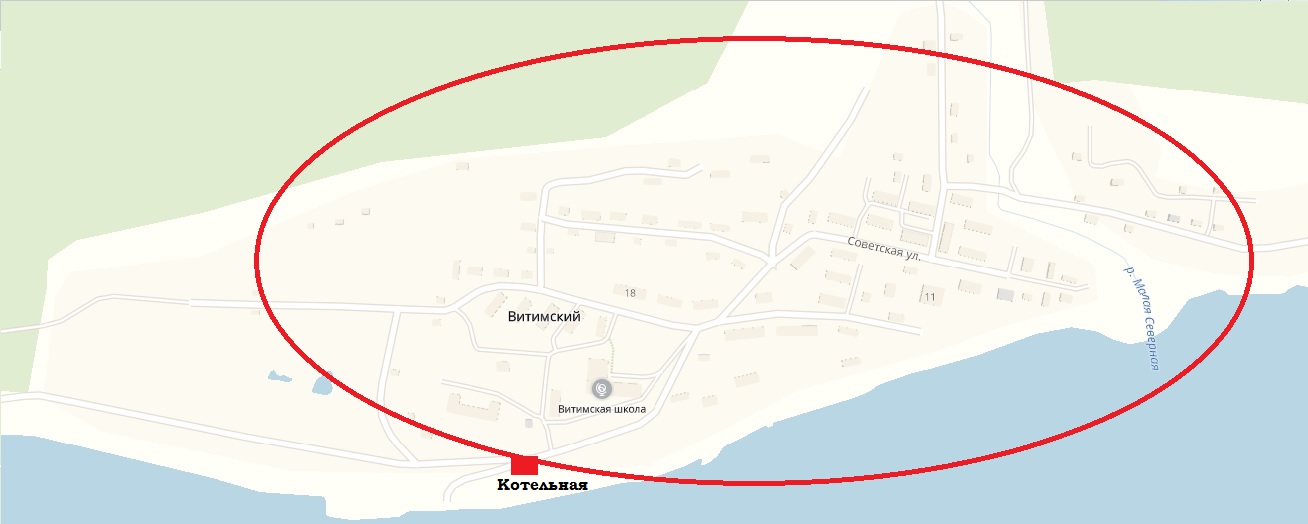 2.2. Описание существующих и перспективных зон действия индивидуальных источников тепловой энергииЦентрализованное теплоснабжение действует на всей территории п. Витимский – теплоснабжение индивидуальной жилой застройки осуществляется либо электроотоплением, либо печным отоплением. На перспективу зона действия индивидуального теплоснабжения меняться не будет.2.3. Существующие и перспективные балансы тепловой мощности и тепловой нагрузки потребителей в зонах действия источников тепловой энергии, в том числе работающих на единую тепловую сеть, на каждом этапеПерспективные балансы тепловой мощности и тепловой нагрузки в перспективных зонах действия источников тепловой энергии, в том числе работающих на единую тепловую сеть, изменятся в результате строительства котельной №11. Результатом реализации мероприятий является ввод в работу  автоматизированной водогрейной котельной на каменном угле мощностью 4,0 Мвт. Мощность источника тепловой энергии увеличится. В таблице 6 представлено: существующие значение установленной тепловой мощности основного оборудования источника (источников) тепловой энергии;  существующие технические ограничения на использование установленной тепловой мощности и значения располагаемой мощности основного оборудования источников тепловой энергии;  существующие затраты тепловой мощности на собственные и хозяйственные нужды источников тепловой энергии;  значения существующей тепловой мощности источников тепловой энергии нетто;  значения существующих потерь тепловой энергии при ее передаче по тепловым сетям, включая потери тепловой энергии в тепловых сетях теплопередачей через теплоизоляционные конструкции теплопроводов и потери теплоносителя, с указанием затрат теплоносителя на компенсацию этих потерь;  затраты существующей тепловой мощности на хозяйственные нужды тепловых сетей;  значения существующей тепловой мощности источников теплоснабжения.Табл. 6 -  Существующие балансы тепловой мощности (Гкал/час) и потреблении тепловой энергии в зонах действия источника тепловой энергии, в том числе работающего на единую тепловую сеть2.4. Перспективные балансы тепловой мощности источников тепловой энергии и тепловой нагрузки потребителей в случае, если зона действия источника тепловой энергии расположена в границах двух или более поселений, городских округов либо в границах городского округа (поселения) и города федерального значения или городских округов (поселений) и города федерального значения, с указанием величины тепловой нагрузки для потребителей каждого поселения, городского округа, города федерального значенияЗона действия котельной №11 расположена в границах поселка Витимский Витимского городского поселения.Источники тепловой энергии, зона действия которых расположена в границах двух или более поселений, городских округов либо в границах городского округа (поселения) и города федерального значения или городских округов (поселений) и города федерального значения, на территории Витимского городского поселения отсутствуют.2.5. Радиус эффективного теплоснабжения, определяемый в соответствии с методическими указаниями по разработке схем теплоснабженияРадиус эффективного теплоснабжения – максимальное расстояние от теплопотребляющей установки до ближайшего источника тепловой энергии в системе теплоснабжения, при превышении которого подключение теплопотребляющей установки к данной системе теплоснабжения нецелесообразно по причине увеличения совокупных расходов в системе теплоснабжения.Максимальный радиус эффективного теплоснабжения от существующей котельной №11 по:                      - ул. Школьная 2 -    496,3 м;             - ул. Школьная 26 -   397,6 ;                  - ул. Советская 1 – 733,9м;                  - ул. Советская 32 – 507,5 м;                                - пер. Новый 11 –   473,6м;                     - ул.  Новая 5 – 398,6;                                - ул. Набережная 3 – 651,0 м;                  - ул. Набережная (ДЭС) –311,8м;                                                 - ул. Северная (водозабор) 829,9м;                           - ул.  Геологическая 3 – 683,69м.РАЗДЕЛ 3. Существующие и перспективные балансы теплоносителя 3.1. Существующие и перспективные балансы производительности водоподготовительных установок и максимального потребления теплоносителя теплопотребляющими установками потребителейВ рассматриваемой котельной химподготовка сетевой воды не осуществляется. Подпитка тепловых сетей производится водой из сети централизованного водоснабжения.Расход воды уменьшается с 2023  года по сравнению с 2022 годом по причине поэтапной перекладки тепловых сетей и как следствие снижения  объема подпиточной воды в связи с уменьшением аварийных ситуаций.Табл. 7. – Удельный расход воды на выработку тепловой энергии, м3/ Гкал3.2. Существующие и перспективные балансы производительности водоподготовительных установок источников тепловой энергии для компенсации потерь теплоносителя в аварийных режимах работы систем теплоснабженияВ котельной №11 «Центральная» водоподготовительные установки для компенсации потерь теплоносителя в аварийных режимах работы системы теплоснабжения котельной по состоянию на отчетный 2020 год отсутствуют. Монтаж водоподготовительных установок в котельной на перспективу до 2036 года не прогнозируется.РАЗДЕЛ 4. "Основные положения мастер-плана развития систем теплоснабжения поселения4.1. Описание сценариев развития теплоснабжения поселенияПо результатам технического обследования системы теплоснабжения: - рассмотреть возможность строительства  источника теплоснабжения взамен существующего в связи с тем, что поддержание существующей котельной (ежегодная модернизация и ремонт старого оборудования) является нецелесообразным, кроме того наблюдается удорожание стоимости тепловой энергии по причине морального и физического износа оборудования;- существующая котельная не имеет золоулавливающих устройств, а также обвалованных хранилищ для шлака и золы, что в ближайшем времени приведет к определенным экологическим проблемам;- произвести поэтапную замену тепловых сетей, начиная с малых диаметров; - выполнить установку компенсаторов на участках трубопроводов в соответствии с расчетом; -  произвести обустройство тепловых камер в п. Витимский Мамско-Чуйского района Иркутской области; - выполнить замену и монтаж запорной и регулируемой арматуры; - произвести регулировку тепловых сетей. Перекладку сетей выполнить подземную в ППУ с контрольным проводом.Таким образом, необходимо проведение следующих мероприятий:2021 год:Обследование и регулировка тепловых сетей котельной № 112022 год:Проектирование реконструкции источника тепла (подготовка проектной документации по реконструкции источника тепла).2023 год:Строительство автоматизированной водогрейной котельной на каменном угле – пеллетах мощностью 4,0 МВт. Перевод в горячий резерв котельной № 11 с последующим выводом из эксплуатации.2023-2035Перекладка тепловых сетей. Применение подземной безлотковой прокладки трубой в ППУ с контрольным кабелем обнаружения утечки. Установка компенсаторов на участках трубопроводов. Обустройство тепловых камер. Монтаж и замена запорной регулируемой арматурыВ результате проведения мероприятий по модернизации системы теплоснабжения в п. Витимский планируется достижение показателей энергосбережения и энергетической эффективности, приведенных в таблице 8.Табл. 8 Строительство нового источника теплоснабжения с полной автоматизацией технологических процессов и модернизация тепловых сетей позволят значительно сократить затраты на выработку тепловой энергии, обеспечит комфортные условия проживания жителей п. Витимский Мамско-Чуйского района Иркутской области.4.2. Обоснование выбора приоритетного сценария развития теплоснабжения Витимского городского поселения.Реализация выбранного приоритетного развития системы теплоснабжения позволит: - повысить качество и надёжность теплоснабжения и горячего водоснабжения Потребителей в границах Витимского муниципального образования Мамско-Чуйского района Иркутской области;- снизить затраты, связанные с выработкой и транспортировкой тепловой энергии;- повысить эффективность производства тепловой энергии и поставки её Потребителям;- снизить себестоимость, поставляемой Потребителям тепловой энергии.РАЗДЕЛ 5. Предложения по новому строительству, реконструкции и техническому перевооружению и (или) модернизации источников тепловой энергии.5.1. Предложения по строительству источников тепловой энергии, обеспечивающих перспективную тепловую нагрузку на осваиваемых территориях поселения, для которых отсутствует возможность и (или) целесообразность передачи тепловой энергии от существующих или реконструируемых источников тепловой энергии, обоснованная расчетами ценовых (тарифных)   последствий для потребителей и радиуса эффективного теплоснабженияПо результатам технического обследования системы теплоснабжения рекомендуется рассмотреть возможность строительство нового источника теплоснабжения взамен существующего, в связи с тем, что поддержание существующей котельной (ежегодная модернизация и ремонт старого оборудования) является нецелесообразным, кроме того наблюдается удорожание стоимости тепловой энергии по причине морального и физического износа оборудования. Существующая котельная не имеет золоулавливающих устройств, а также обвалованных хранилищ для шлака и золы, что в ближайшем времени приведет к определенным экологическим проблемам.5.2. Предложения по реконструкции источников тепловой энергии, обеспечивающих перспективную тепловую нагрузку в существующих и расширяемых зонах действия источников тепловой энергииРеконструкция существующей котельной не прогнозируется. При строительстве нового источника теплоснабжения предлагается перевести в горячий резерв котельную № 11 с последующим выводом из эксплуатации5.3. Предложения по техническому перевооружению и (или) модернизации источников тепловой энергии с целью повышения эффективности работы систем теплоснабженияПо результатам технического обследования системы теплоснабжения в целях повышения эффективности работы котельной, снижения тепловых потерь, при передаче тепловой энергии и горячей воды, связанных с длительной эксплуатацией, необходимо: - рассмотреть возможность строительства источника теплоснабжения взамен существующего, в связи с тем, что поддержание существующей котельной (ежегодная модернизация и ремонт старого оборудования) является нецелесообразным, кроме того наблюдается удорожание стоимости тепловой энергии по причине морального и физического износа оборудования;- существующая котельная не имеет золоулавливающих устройств, а также обвалованных хранилищ для шлака и золы, что в ближайшем времени приведет к определенным экологическим проблемам;- произвести поэтапную замену тепловых сетей, начиная с малых диаметров; - выполнить установку компенсаторов на участках трубопроводов в соответствии с расчетом; -  произвести обустройство тепловых камер в п. Витимский Мамско-Чуйского района Иркутской области; - выполнить замену и монтаж запорной и регулируемой арматуры; - произвести регулировку тепловых сетей. Перекладку сетей выполнить подземную в ППУ с контрольным проводом.5.4. Графики совместной работы источников тепловой энергии, функционирующих в режиме комбинированной выработки электрической и тепловой энергии и котельныхНа территории Витимского городского поселения источники тепловой энергии, функционирующие в режиме комбинированной выработки электрической и тепловой энергии, по состоянию на отчетный (базовый) 2020 год отсутствуют.5.5. Меры по выводу из эксплуатации, консервации и демонтажу избыточных источников тепловой энергии, а также источников тепловой энергии, выработавших нормативный срок службы, в случае если продление срока службы технически невозможно или экономически нецелесообразноНа территории Витимского городского поселения избыточные источники тепловой энергии, источники тепловой энергии, выработавшие нормативный срок службы, по состоянию на отчетный (базовый) 2020 год отсутствуют. Вывод из эксплуатации, консервации и демонтаж избыточных источников тепловой энергии, источников тепловой энергии, выработавших нормативный срок службы, на перспективу до 2036 года не прогнозируется.5.6. Меры по переоборудованию котельных в источники тепловой энергии, функционирующие в режиме комбинированной выработки электрической и тепловой энергииМер по переоборудованию котельных в источники тепловой энергии, функционирующие в режиме комбинированной выработки электрической и тепловой энергии не предусмотрено в связи с их неэффективностью (незагруженность в межотопительный период, большой срок окупаемости).5.7. Меры по переводу котельных, размещенных в существующих и расширяемых зонах действия источников тепловой энергии, функционирующих в режиме комбинированной выработки электрической и тепловой энергии, в пиковый режим работы, либо по выводу их из эксплуатацииМеры по переводу котельных, размещенных в существующих и расширяемых зонах действия источников комбинированной выработки тепловой и электрической энергии, в «пиковый» режим на каждом этапе и к окончанию планируемого периода не планируются, так как данный вид котельных на территории Витимского городского поселения отсутствует.5.8. Температурный график отпуска тепловой энергии для каждого источника тепловой энергии или группы источников тепловой энергии в системе теплоснабжения, работающей на общую тепловую сеть, и оценку затрат при необходимости его измененияВ системе централизованного теплоснабжения Витимского городского поселения на отчетный 2020 год  централизованное  регулирование отпуска тепловой энергии по отопительной нагрузке. Система теплоснабжения – двухтрубная, открытая, с температурным графиком 70/60ᵒС. При строительстве новой автоматизированной котельной №11 на каменном угле мощностью 4,0 мВт с температурным графиком 95/60ᵒС потребуются финансовые затраты в пределах 69,1 млн. руб.5.9. Предложения по перспективной установленной тепловой мощности каждого источника тепловой энергии с предложениями по сроку ввода в эксплуатацию новых мощностейПо результатам технического обследования системы теплоснабжения рекомендуется рассмотреть возможность строительство нового источника теплоснабжения взамен существующего в связи с тем, что поддержание существующей котельной (ежегодная модернизация и ремонт старого оборудования) является нецелесообразным, кроме того наблюдается удорожание стоимости тепловой энергии по причине морального и физического износа оборудования.2023 год - строительство автоматизированной водогрейной котельной на каменном угле – пеллетах мощностью 4,0 МВт. Перевод в горячий резерв котельной № 11 с последующим выводом из эксплуатации.РАЗДЕЛ 6. Предложения по строительству, реконструкции и (или) модернизации тепловых сетей 	6.1. Предложения по строительству, реконструкции и (или) модернизации тепловых сетей, обеспечивающих перераспределение тепловой нагрузки из зон с дефицитом располагаемой тепловой мощности источников тепловой энергии в зоны с резервом располагаемой тепловой мощности источников тепловой энергии (использование существующих резервов)  Реконструкция, строительство и модернизация тепловых сетей, обеспечивающих перераспределение тепловой нагрузки из зон с дефицитом тепловой мощности в зоны с избытком тепловой мощности, не предусматриваются.6.2. Предложения по строительству, реконструкции и (или) модернизации тепловых сетей для обеспечения перспективных приростов тепловой нагрузки в осваиваемых районах поселения под жилищную, комплексную или производственную застройкуПредложения по строительству тепловых сетей для обеспечения перспективных приростов тепловой нагрузки под жилищную, комплексную производственную застройку во вновь осваиваемых районах Витимского городского поселения отсутствуют. 6.3. Предложения по строительству, реконструкции и (или) модернизации тепловых сетей в целях обеспечения условий, при наличии которых существует возможность поставок тепловой энергии потребителям от различных источников тепловой энергии при сохранении надежности теплоснабженияПредложения по строительству, реконструкции и (или) модернизации в целях обеспечения условий, при наличии которых существует возможность поставок тепловой энергии потребителям от различных источников тепловой энергии при сохранении надежности теплоснабжения, отсутствуют.6.4. Предложения по строительству, реконструкции и (или) модернизации тепловых сетей для повышения эффективности функционирования системы теплоснабжения, в том числе за счет перевода котельных в пиковый режим работы или ликвидации котельных Для повышения эффективности функционирования системы теплоснабжения в Витимском городском поселении следует провести:- поэтапную замену тепловых сетей, начиная с малых диаметров;-  выполнить установку компенсаторов на участках трубопроводов в соответствии с расчетом; - произвести обустройство тепловых камер в п. Витимский Мамско-Чуйского района Иркутской области;- выполнить замену и монтаж запорной и регулируемой арматуры;- произвести регулировку тепловых сетей. - перекладку сетей выполнить подземную в ППУ с контрольным проводом.6.5. Предложения по строительству, реконструкции и (или) модернизации тепловых сетей для обеспечения нормативной надежности теплоснабжения потребителейВ целях развития, повышения эффективности и уровня надежности функционирования системы теплоснабжения котельной №11 п. Витимский , снижения потерь тепловой энергии при передаче тепловой энергии потребителям, оптимизации финансовых затрат на производство тепловой энергии планируется реализация следующих мероприятий:2023-2035Перекладка тепловых сетей. Применение подземной безлотковой прокладки трубой в ППУ с контрольным кабелем обнаружения утечки. Установка компенсаторов на участках трубопроводов. Обустройство тепловых камер. Монтаж и замена запорной регулируемой арматурыРАЗДЕЛ 7. Предложения по переводу открытых систем теплоснабжения (горячего водоснабжения) в закрытые системы горячего водоснабжения 7.1. Предложения по переводу существующих открытых систем теплоснабжения (горячего водоснабжения) в закрытые системы горячего водоснабжения, для осуществления которого необходимо строительство индивидуальных и (или) центральных тепловых пунктов при наличии у потребителей внутридомовых систем горячего водоснабжения;На сегодняшний день горячее водоснабжение потребителей производится по открытой схеме. Существование такой схемы имеет следующие недостатки:- повышенные расходы тепла на отопление и ГВС;- высокие удельные расходы топлива и электроэнергии на производство тепла;
- повышенные затраты на эксплуатацию котельных и тепловых сетей;- не обеспечивается качественное теплоснабжение потребителей из-за больших потерь тепла и количества повреждений на тепловых сетях;- повышенные затраты на химводоподготовку.При закрытой схеме теплоснабжения приготовление горячей воды происходит в тепловых пунктах, в которые поступает очищенная холодная вода и теплоноситель. В теплообменнике холодная вода, проходя вдоль трубок теплоносителя, нагревается. Таким образом, не происходит подмешивания холодной воды в теплоноситель и горячая вода в такой системе представляет собой подогретую холодную воду, идущую к потребителю. Отработанный теплоноситель (у него на выходе из теплообменника понижается температура) добавляется в новый теплоноситель и эта «техническая» вода идет на отопление по зависимой или независимой схеме.Переход на закрытую схему присоединения систем ГВС позволит обеспечить:
- снижение расхода тепла на отопление и ГВС за счет перевода на качественно-количественное регулирование температуры теплоносителя в соответствии с температурным графиком;- снижение внутренней коррозии трубопроводов (для северных районов страны);- снижение темпов износа оборудования тепловых станций и котельных;- кардинальное улучшение качества теплоснабжения потребителей, исчезновение «перетопов» во время положительных температур наружного воздуха в отопительный период;- снижение объемов работ по химводоподготовке подпиточной воды и, соответственно, затрат;- снижение аварийности систем теплоснабжения.Целесообразно проведение энергетических обследований существующих систем теплоснабжения с выявлением всех негативных последствий использования открытых схем. Результатом таких обследований являются технически обоснованные заключения и рекомендации о переводе на закрытую схему. При горячем водоснабжении, выполняемом по открытой схеме, потребителям из системы отопления зачастую подается вода, обладающая неудовлетворительными органолептическими и бактериологическими показателями. В рамках реализации  рассматриваемого мероприятия поступающая по закрытой схеме горячая вода будет иметь качество питьевой и соответствовать санитарным правилам и нормам. Внедрение закрытых схем ГВС является энергосберегающим мероприятием. В результате реализации данного мероприятия снижается не только потребление энергоресурсов (электроэнергия, тепловая энергия и вода), но и происходит снижение выбросов в атмосферу и повышается надежность системы теплоснабжения.Реализация рассматриваемого мероприятия на сегодняшний день проблематична, поскольку требует значительных инвестиционных вложений. 7.2. Предложения по переводу существующих открытых систем теплоснабжения (горячего водоснабжения) в закрытые системы горячего водоснабжения, для осуществления которого отсутствует необходимость строительства индивидуальных и (или) центральных тепловых пунктов по причине отсутствия у потребителей внутридомовых систем горячего водоснабжения.Проектом актуализированной Схемы теплоснабжения на 2021 г. не предусматривается изменение методов регулирования отпуска тепловой энергии от источников тепловой энергии. Система теплоснабжения двухтрубная ориентированная на открытую схему теплоснабжения.Для реализации закрытой двухтрубной схемы ГВС потребуется установка тепловых пунктов в отапливаемых зданиях, задача которой лежит на управляющей компании.РАЗДЕЛ 8. Перспективные топливные балансы 8.1. Перспективные топливные балансы для каждого источника тепловой энергии по видам основного, резервного и аварийного топлива на каждом этапеПерспективные топливные балансы для источника тепловой энергии, расположенного в границах Витимского муниципального образования, по видам основного, резервного и аварийного топлива на каждом этапе представлены в таблице 9.1, 9.2, 9.3. В котельной  Витимского муниципального образования, топливом является уголь. Топливо доставляется на склад котельной в период навигации по реке, а в последующем автотранспортом. Система топливоподачи ручная. Золо-/шлакоудаление из слоевых топок котлов производится вручную, с помощью тачки.Табл. 9.1 Топливные балансы 2020г.*Ввиду особенности транспортировки топлива для котельных Мамско-Чуйского района, в том числе для Витимского муниципального образования, осуществляемой только в период навигации, объем резервного (аварийного) запаса соответствует 100% объема годовой потребности в топливе. Табл. 9.2 Перспективные топливные                                                                                        балансы на 2025г.Табл. 9.3 Перспективные топливные балансы на 2036г.В котельной  Витимского муниципального образования, топливом является уголь. Топливо доставляется на склад котельной в период навигации по реке, а в последующем автотранспортом. Система топливоподачи ручная. Золо-/шлакоудаление из слоевых топок котлов производится вручную, с помощью тачки.8.2. Потребляемые источником тепловой энергии виды топлива, включая местные виды топлива, а также используемые возобновляемые источники энергииПотребляемым источником тепловой энергии является каменный уголь.8.3. Виды топлива, используемые для производства тепловой энергии по каждой системе теплоснабжения, их доля и значение низшей теплоты сгорания топливаКаменный уголь Черногорский марки Д Качественные ХарактеристикиВлажность предельная  9,5 + 1,1%Зольность предельная   8,6 + 0,1%Выход Летучих веществ  36,2 + 1,03%Теплота сгорания высшая 27960 + 212 кДж/кг.Производимые фракции(13-150) мм.Применение и Условия поставки вагонами Длиннопламенный уголь (Д) среди всего объема продаж занимает особое место. Это уголь, горящий длинным пламенем оранжевого цвета, который выделяет в процессе горения огромное количество тепла. Он имеет множество фракцию от 13 до 150 мм.  Используют его при отапливании объектов бытового и социального назначения (детские сады, школы, больницы, здания административного назначения), в которых используются отопительные котлы с слоевым сжиганием.8.4. Преобладающий в поселении вид топлива, определяемый по совокупности всех систем теплоснабжения  в городском поселенииОсновным и преобладающим видом топлива на территории Витимского городского поселения, является каменный уголь.РАЗДЕЛ 9. Инвестиции в строительство, реконструкцию, техническое перевооружение и (или) модернизацию.9.1. Предложения по величине необходимых инвестиций в строительство, реконструкцию, техническое перевооружение и (или) модернизацию источников тепловой энергии на каждом этапеВ целях развития, повышения эффективности и уровня надежности функционирования системы теплоснабжения котельной, снижения потерь тепловой энергии при передаче тепловой энергии потребителям, оптимизации финансовых затрат на производство тепловой энергии необходимы инвестиции на реализацию следующих мероприятий:Строительство котельной №11:1. Обследование и регулировка тепловых сетей котельной №112. Проектирование реконструкции источника тепла (подготовка проектной документации по реконструкции источника тепла).3. Экспертиза.4. Строительно-монтажные работы.5. Пусконаладочные работы.6. Ввод в эксплуатациюПредельные расходы на техническое перевооружение и реконструкцию котельной №11 предварительно составят  69,1 млн. руб.  	9.2. Предложения по величине необходимых инвестиций в строительство, реконструкцию, техническое перевооружение и (или) модернизацию тепловых сетей, насосных станций и тепловых пунктов на каждом этапеВ целях развития, повышения эффективности и уровня надежности функционирования системы теплоснабжения, снижения потерь тепловой энергии при передаче тепловой энергии потребителям, оптимизации финансовых затрат на производство тепловой энергии необходимы инвестиции на реализацию следующих мероприятий:Реконструкция тепловых сетей:Применение подземной безлотковой прокладки трубой в ППУ с контрольным кабелем обнаружения утечки.Предельные расходы на техническое перевооружение и реконструкцию тепловых сетей предварительно составят  64,2 млн. руб.  	9.3. Предложения по величине инвестиций в строительство, реконструкцию, техническое перевооружение и (или) модернизацию в связи с изменениями температурного графика и гидравлического режима работы системы теплоснабжения на каждом этапеИзменение температурного графика и гидравлического режима работы котельной на перспективу до 2036 года не прогнозируется.Вложение инвестиций в строительство, реконструкцию, техническое перевооружение и модернизацию в связи с изменениями температурного графика и гидравлического режима работы системы теплоснабжения котельной на перспективу до 2036 года не прогнозируется.9.4. Предложения по величине необходимых инвестиций для перевода открытой системы теплоснабжения (горячего водоснабжения) в закрытую систему горячего водоснабжения на каждом этапеПроектом актуализированной схемы теплоснабжения на 2021 г. не предусматривается изменение методов регулирования отпуска тепловой энергии от источников тепловой энергии. Система теплоснабжения двухтрубная ориентированная на открытую схему теплоснабжения.Для реализации закрытой двухтрубной схемы ГВС потребуется установка тепловых пунктов в отапливаемых зданиях, задача которой лежит на управляющей компании.9.5. Величину фактически осуществленных инвестиций в строительство, реконструкцию, техническое перевооружение и (или) модернизацию объектов теплоснабжения за базовый период и базовый период актуализацииВложение инвестиций на реализацию запланированных мероприятий по реконструкции котельной и тепловых сетей позволит развить, повысить эффективность и уровень надежности функционирования системы теплоснабжения котельной, снизить потери тепловой энергии при передаче тепловой энергии потребителям, оптимизировать финансовые затраты на производство тепловой энергии. РАЗДЕЛ 10. Решение о присвоении статуса единой теплоснабжающей организации (организаций)10.1. Решение о присвоении статуса единой теплоснабжающей организации (организациям)Решение об установлении организации в качестве единой  теплоснабжающей организации (ЕТО) в той или иной зоне деятельности принимает, в соответствии с ч. 6 ст. 6 Федерального закона №190 «О теплоснабжении», орган местного самоуправления городского поселения.Обязанности ЕТО определены постановлением Правительства РФ от 08.08.2012 № 808 «Об организации теплоснабжения в Российской Федерации и о внесении изменений в некоторые законодательные акты Правительства Российской Федерации» (п. 12 Правил организации теплоснабжения в Российской Федерации, утвержденных указанным постановлением).Эксплуатацию и обслуживание котельной  Витимского муниципального образования в настоящее время осуществляет ООО "ТеплоРесурс" по договору аренды муниципального имущества. Собственником системы теплоснабжения является администрация Витимского городского поселения.В настоящее время ООО «ТеплоРесурс» отвечает всем требованиям критериев по определению единой теплоснабжающей организации. Таким образом, в соответствии с Правилами организации теплоснабжения в Российской Федерации, утвержденными постановлением Правительства Российской Федерации от 8 августа . № 808, предлагается определить единой теплоснабжающей организацией для существующих зон действия источников тепловой энергии ООО «ТеплоРесурс».10.2. Реестр зон деятельности единой теплоснабжающей организации (организаций)Зоной деятельности единой теплоснабжающей организации ООО «ТеплоРесурс» является система теплоснабжения п. Витимский Витимского городского поселения, в зоне действия которого ООО «ТеплоРесурс» обслуживает обратившихся к ней потребителей тепловой энергии в соответствии с Постановлением Правительства Российской Федерации от «08» августа 2012 года № 808 «Об организации теплоснабжения в Российской Федерации и о внесении изменений в некоторые акты Правительства Российской Федерации».  10.3. Основания, в том числе критерии, в соответствии с которыми теплоснабжающей организации присвоен статус единой теплоснабжающей организацииКритериями определения единой теплоснабжающей организации являются:а) владение на праве собственности или ином законном основании источниками тепловой энергии с наибольшей совокупной установленной тепловой мощностью в границах зоны деятельности единой теплоснабжающей организации или тепловыми сетями, к которым непосредственно подключены источники тепловой энергии с наибольшей совокупной установленной тепловой мощностью в границах зоны деятельности единой теплоснабжающей организации;б) размер уставного (складочного) капитала хозяйственного товарищества или общества, уставного фонда унитарного предприятия должен быть не менее остаточной балансовой стоимости источников тепловой энергии и тепловых сетей, которыми указанная организация владеет на праве собственности или ином законном основании в границах зоны деятельности единой теплоснабжающей организации. Размер уставного капитала и остаточная балансовая стоимость имущества определяются по данным бухгалтерской отчетности на последнюю отчетную дату перед подачей заявки на присвоение статуса единой теплоснабжающей организации.В случае, если в отношении одной зоны деятельности единой теплоснабжающей организации подано более одной заявки на присвоение соответствующего статуса от лиц, соответствующих установленным критериям, статус единой теплоснабжающей организации присваивается организации, способной в лучшей мере обеспечить надежность теплоснабжения в соответствующей системе теплоснабжения.Способность обеспечить надежность теплоснабжения определяется наличием у организации технических возможностей и квалифицированного персонала по наладке, мониторингу, диспетчеризации, переключениям и оперативному управлению гидравлическими режимами и обосновывается в схеме теплоснабжения.Единая теплоснабжающая организация при осуществлении своей деятельности обязана:а) заключать и надлежаще исполнять договоры теплоснабжения со всеми обратившимися к ней потребителями тепловой энергии в своей зоне деятельности;б) осуществлять мониторинг реализации схемы теплоснабжения и подавать в орган, утвердивший схему теплоснабжения, отчеты о реализации, включая предложения по актуализации схемы теплоснабжения;в) надлежащим образом исполнять обязательства перед иными теплоснабжающими и теплосетевыми организациями в зоне своей деятельности;г) осуществлять контроль режимов потребления тепловой энергии в зоне своей деятельности.10.4. Информацию о поданных теплоснабжающими организациями заявках на присвоение статуса единой теплоснабжающей организацииНа момент составления проекта схемы теплоснабжения в администрацию поселения была подана одна заявка на определение статуса единой теплоснабжающей организации от ООО «ТеплоРесурс»10.5. Реестр систем теплоснабжения, содержащий перечень теплоснабжающих организаций, действующих в каждой системе теплоснабжения, расположенных в границах поселенияПрисвоение статуса единой теплоснабжающей организации в системах теплоснабжения на территории Витимского городского поселения - ООО «ТеплоРесурс»РАЗДЕЛ 11. Решения о распределении тепловой нагрузки между источниками тепловой энергииРаспределение тепловой нагрузки между источниками тепловой энергии не предусмотрено ввиду того, что в Витимском городском поселении источник теплоснабжения – котельная «№11 Центральная», расположенная на ул. Набережная 9, справляется с обеспечением теплоснабжения жилых и общественных зданий, кроме того, дополнительных источников тепловой энергии для централизованной сети теплоснабжения в муниципальном образовании нет.РАЗДЕЛ 12. Решения по бесхозяйным тепловым сетямСогласно статье, 15 пункта 6 Федерального закона от 27 июля 2010 года № 190-ФЗ «О теплоснабжении», в случае выявления бесхозяйных тепловых сетей (тепловых сетей, не имеющих эксплуатирующей организации) орган местного самоуправления, до признания права собственности на указанные бесхозяйные тепловые сети, в течение тридцати дней с даты их выявления, обязан определить теплосетевую организацию, тепловые сети которой непосредственно соединены с указанными бесхозяйными тепловыми сетями, или единую теплоснабжающую организацию в системе теплоснабжения, в которую входят указанные бесхозяйные тепловые сети и которая осуществляет содержание и обслуживание указанных бесхозяйных тепловых сетей. Орган регулирования обязан включить затраты на содержание и обслуживание бесхозяйных тепловых сетей в тарифы соответствующей организации на следующий период регулирования.  В настоящее время, в Витимском городском поселении бесхозных сетей централизованного теплоснабжения не выявлено. РАЗДЕЛ 13. Синхронизация схемы теплоснабжения со схемой газоснабжения и газификации субъекта Российской Федерации и (или) поселения, схемой и программой развития электроэнергетики, а также со схемой водоснабжения и водоотведения поселения Система газоснабжения Витимского муниципального образования по состоянию на отчетный (базовый) 2020 год отсутствует.В соответствии с Генеральным планом Витимского муниципального образования Мамско-Чуйского района Иркутской области газификация населенных пунктов Витимского городского поселения на перспективу до 2036 года не прогнозируется. РАЗДЕЛ 14. Индикаторы развития систем теплоснабжения поселенияСуществующие (отчетный (базовый) 2020 год) и перспективные (расчетный 2036 год) индикаторы развития системы теплоснабжения Витимского муниципального образования представлены в Таблице 10.Табл.10РАЗДЕЛ 15 Ценовые (тарифные) последствияВ соответствии с Федеральным законом от 27 июля 2010 года №190-ФЗ «О теплоснабжении», постановлением Правительства Российской Федерации от 22 октября 2012 года №1075 «О ценообразовании в сфере теплоснабжения», руководствуясь Положением о службе по тарифам Иркутской области, служба по тарифам Иркутской области установила долгосрочные тарифы на тепловую энергию, поставляемую потребителям ООО «ТеплоРесурс» на территории Витимского городского поселения согласно таблице 11.Табл.11ОБОСНОВЫВАЮЩИЙ МАТЕРИАЛ К СХЕМЕ ТЕПЛОСНАБЖЕНИЯГЛАВА 1 "Существующее положение в сфере производства, передачи и потребления тепловой энергии для целей теплоснабжения"ЧАСТЬ 1 "Функциональная структура теплоснабжения"Существующие зоны действия рассматриваемой системы теплоснабжения показаны на Рис. 1. (в виде выделенных цветом зон на общей карте-схеме поселения) и в таблице 1.1.1 (в виде списка улиц, здания которых отапливаются от этих систем).Расширение зон действия существующего теплоисточника в перспективе не планируется. Ввиду отсутствия планирования строительства жилых, общественных и промышленных зданий, а также ввиду отсутствия заявок от населения на подключения к сети. В перспективе зона действия и радиус теплоснабжения котельной «№11 Центральная», не изменится.Табл. 1.1.1- Зоны действия источника тепловой энергии       *Зона действия источников тепловой энергии на котельной не изменится.Рис. 1 Зоны действия сети теплоснабжения ЧАСТЬ 2 "Источники тепловой энергии"Котельная «№11 Центральная» п. Витимский, расположенная на ул. Набережная, 9, на высоте 223 м. над уровнем моря. Здание котельной представляет собой одноэтажное шлакобетонное строение (совмещено с потребителем «Гараж котельной»), год ввода в эксплуатацию – 1960г. Котельная работает на твердом топливе - уголь. Фотографии котельной «№11 Центральная», котлов и оборудования п. Витимский представлена на рисунке 2,3,4,5,6,75 Рисунок 2 - котельная «№11 Центральная», адрес, п. Витимский, ул. Набережная, 9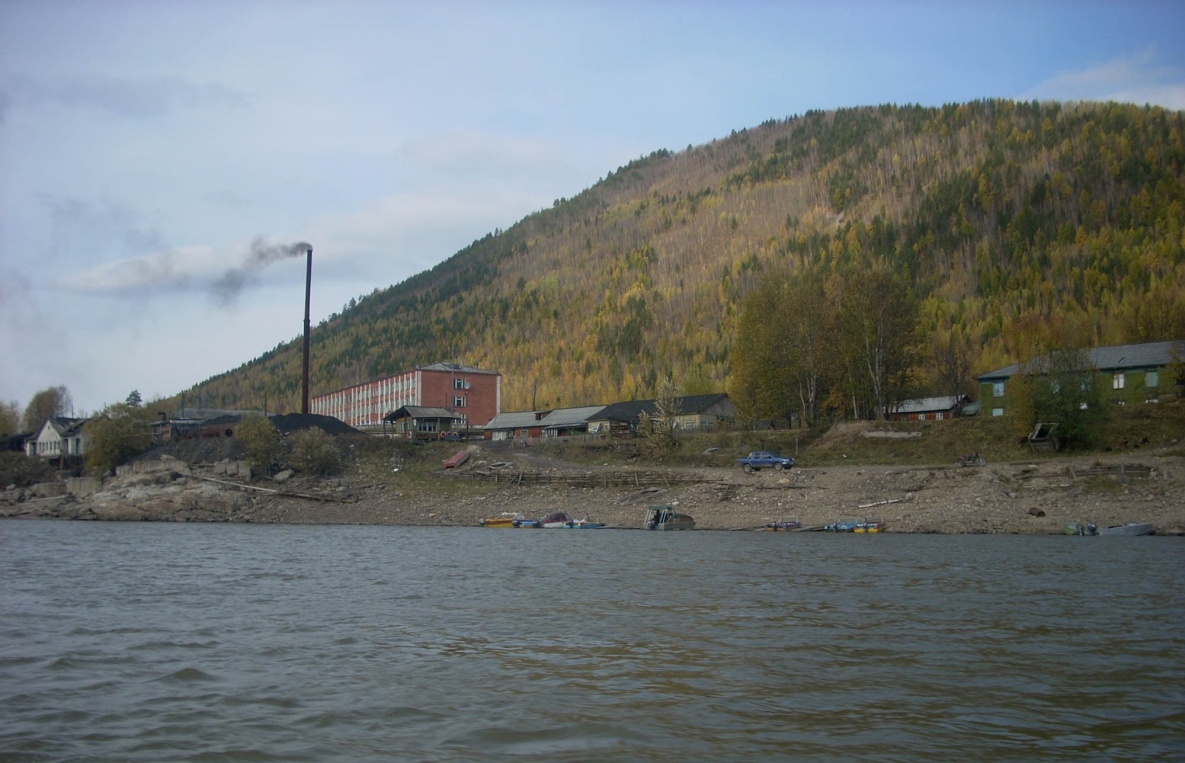 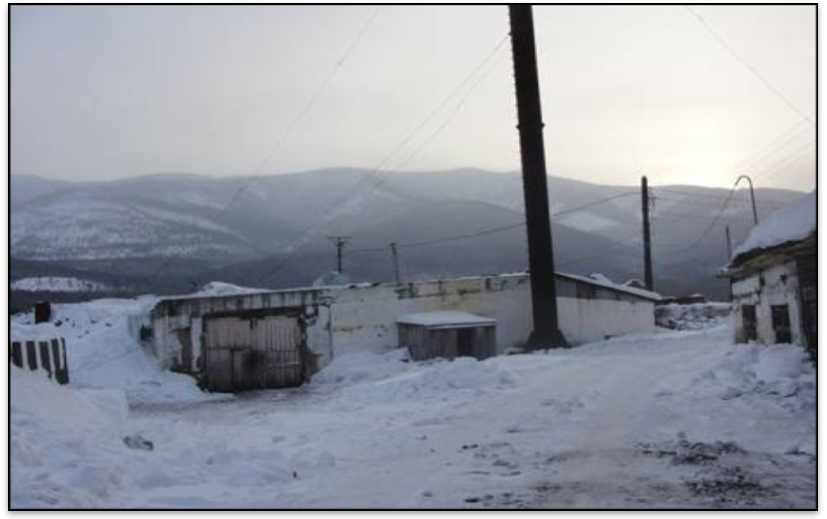 Рисунок 3 - котельная «№11 Центральная», адрес, п. Витимский, ул. Набережная, 9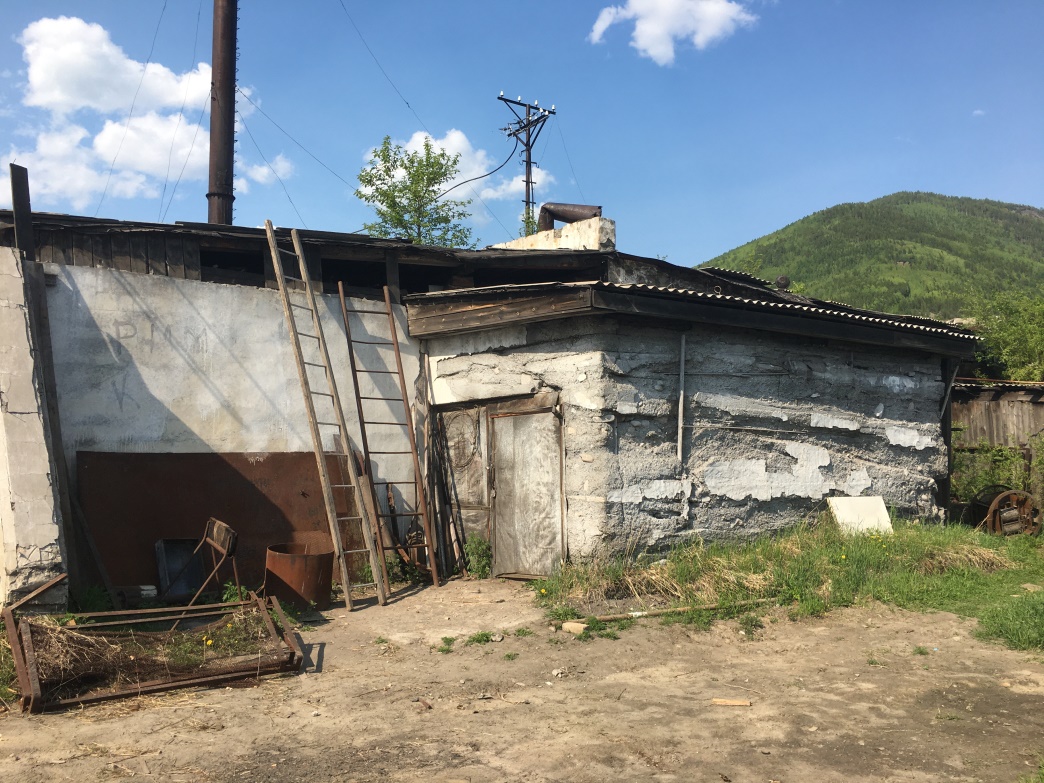 Рисунок 4 – Здание котельной №11 «Центральная»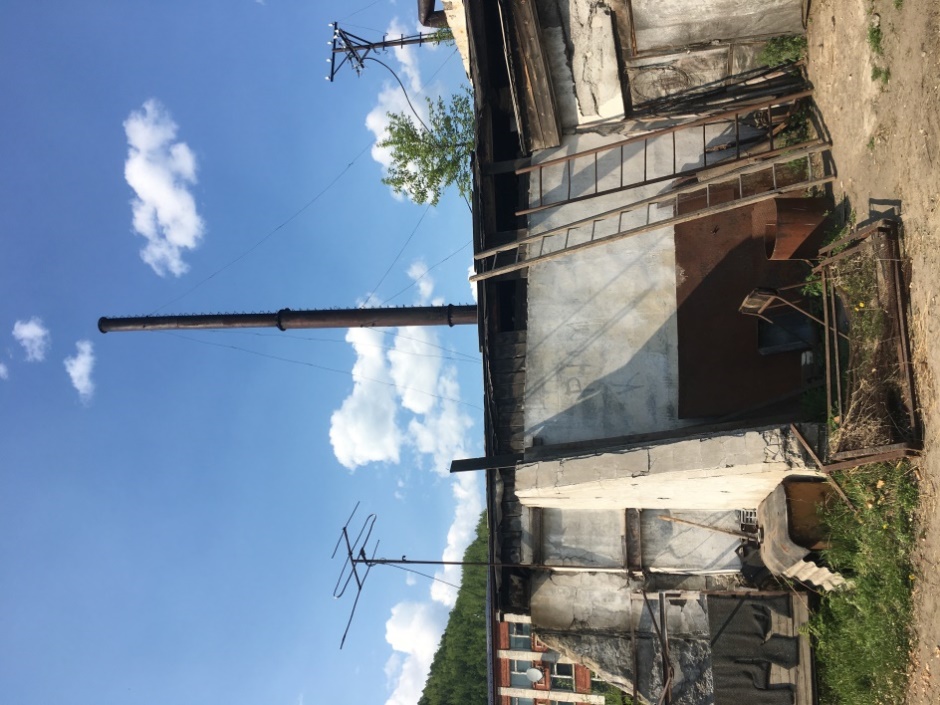 Рисунок 5 – Здание котельной №11 «Центральная»Система теплоснабжения – двухтрубная, открытая, с температурным графиком 70/60ᵒС. В режим работы системы теплоснабжения входит отопительный период, который составляет 243 дня, согласно СНиП 23-01-99 «Строительная климатология». Общие данные по котельной «№11 Центральная» п. Витимский, ул. Набережная, 9 приведены в таблице 1.2. Установленные сетевые насосы обеспечивают необходимый расход сетевой воды и напор, достаточный для покрытия местных сопротивлений, имеющихся на теплосетях, потерь напора за счет шероховатости и обеспечения необходимого напора перед потребителями.Табл. 1.2.1 – Характеристика источника теплоснабженияТабл. 1.2.2 – ЭлектрооборудованиеТабл. 1.2.3 Тепловые мощности теплоисточника, Гкал/чОтпуск тепловой мощности в тепловую сеть в котельной  централизованного теплоснабжения производится по прямой схеме, непосредственно от котлов.Приборы коммерческого учета произведенной тепловой энергии отсутствуют. Система водоочистки отсутствует. Котлы работают в нормальном рабочем режиме по температурному графику 70/60 оС. Выявлено разрушение ограждающих и оконных конструкций здания котельной.Экологическая обстановка: - уровень выбросов загрязняющих веществ в соответствии с ПДК в последнем отчетном периоде;- уровень износа системы очистки дымовых газов: система очистки дымовых газов отсутствует.Топливо основное – уголь.Дополнительные параметры:- наличие автоматического погодного и часового регулирования: отсутствует;- наличие частотно-регулируемых приводов на насосном оборудовании: отсутствует;- наличие автоматизации процессов подачи топлива: отсутствует;- наличие автоматики, отвечающей за регулировку рабочих параметров, сбор и передачу данных о состоянии оборудования оператору котельной: отсутствует.Показатели котельной приведены в таблице 1.3Табл. 1.3 В целом можно сказать, что состав и техническое состояние оборудования               котельной и централизованной сети теплоснабжения, а также уровень эксплуатации неудовлетворительный. Для работы системы теплоснабжения в соответствии с показателями качества и надежности, указанными в соответствующих нормативно-правовых актах в сфере теплоснабжения (в том числе ФЗ № 190 «О теплоснабжении») необходимо провести реконструкцию и капитальный ремонт основного и вспомогательного оборудования котельныхВыявленные дефекты и нарушения при обследовании системы теплоснабжения: -фактическое состояние здания котельной - требуется капитальный ремонт, физический износ конструктивных элементов здания достигает – 55%;- фактическое состояние основного (котлоагрегатов) и вспомогательного оборудования котельной: удовлетворительное; износ до 40% и больше (см. таблица 1.2); наличие видимых дефектов в обмуровке теплоизоляции котла;- фактическое состояние трубопроводов котельной - практически все участки находятся в ветхом состоянии (коррозия трубопроводов, износ и отсутствие изоляции): удовлетворительное; износ до 60%.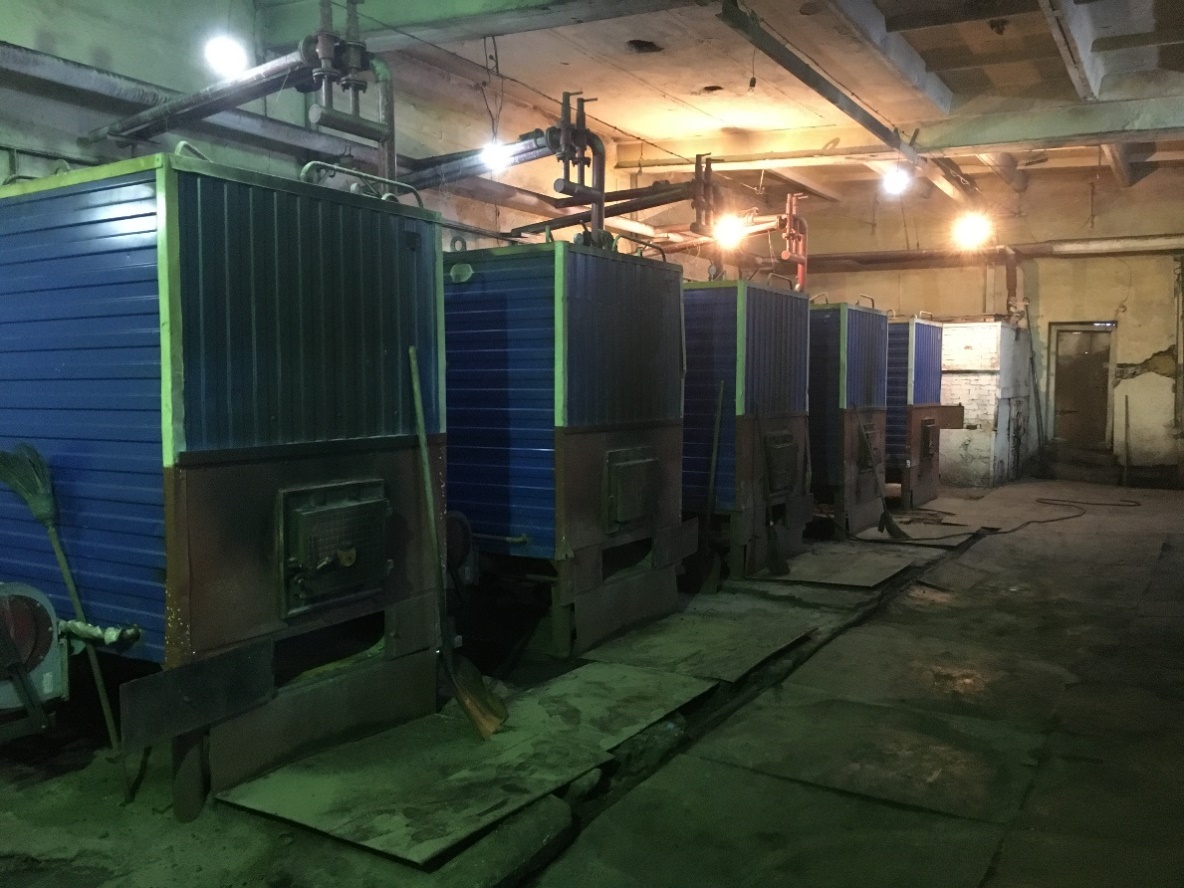 Рисунок 6 - – Фотография котлов котельной №11 «Центральная»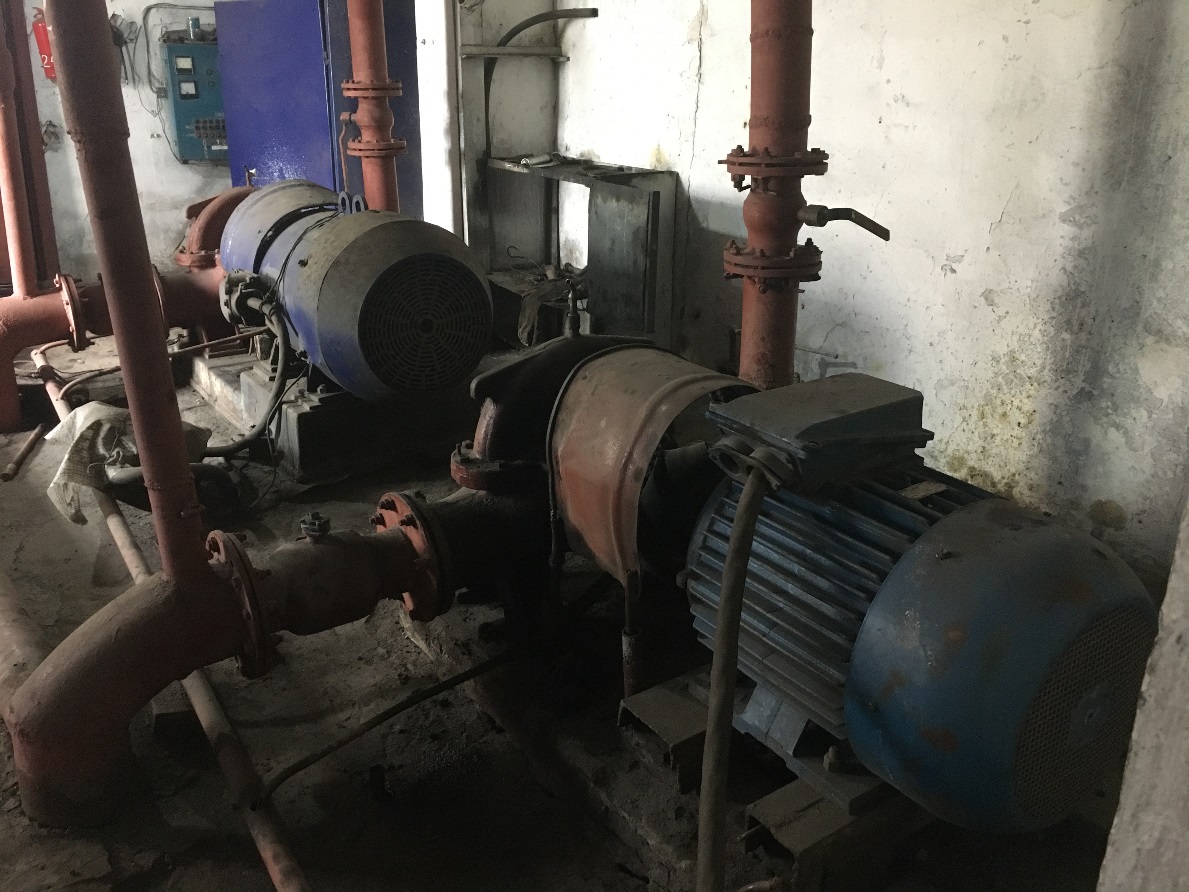 Рисунок 7 – Фотография насосного оборудования котельной№11 «Центральная»ЧАСТЬ 3 "Тепловые сети, сооружения на них "В рассматриваемой системе теплоснабжения тепловые сети выполнены в 2-х трубном исполнении. Общая протяженность сетей 7260 м,  стальные трубы диаметром:  32мм- 219мм. Тепловая сеть работает в зимнее время (отапливаемый сезон), а именно 243 дня. Год прокладки трубопроводов 1985-2020год. За период эксплуатация значительных капитальных ремонтов сети теплоснабжения не производилось, за исключением локальных замен ветхих и аварийных участков. Табл. 3.1. Характеристика тепловых сетей Котельной №11 «Центральная»Основная часть участков рассматриваемой тепловой сети проложена подземным способом, бесканально и без изоляции.Изоляция – минеральная вата и ППУ скорлупы. На большинстве участков теплосетей изоляция отсутствует вообще или находится в ветхом состоянии.Протяжённость участков тепловой сети для различных групп диаметров и типов прокладок представлена по котельной в таблице 3.2.                                                                                                    Табл.3.2.Утверждённый температурный график отпуска тепловой энергии по котельной составляет 70/60 оС. Давление теплоносителя на выходе из котельной – 4 кгс/см2, на входе в котельную – 2,5 кгс/см2.Рядом с тепловой сетью проложены трубопроводы ХВС, которые дополнительно приводят к большим потерям в тепловых сетях.Состояние тепловых сетей:- уровень фактического износа тепловых сетей – 82,82%;Показатели котельной и тепловых сетей на 2021г представлены в таблице 3.3Табл.3.3.Выявленные дефекты и нарушения при обследовании тепловых сетей:- Коррозия поверхностей трубопроводов;- Разрушение трубопроводов ввиду коррозии;- Потери напора ввиду повышенного зарастания трубопроводов и зауженного диаметра;- Отсутствие теплоизоляции на участках трубопроводов;- Неплотности запорной и регулирующей арматуры;- Отсутствие регулирующей арматуры на участках трубопроводов.Фотоматериалы по тепловым сетям прилагаются: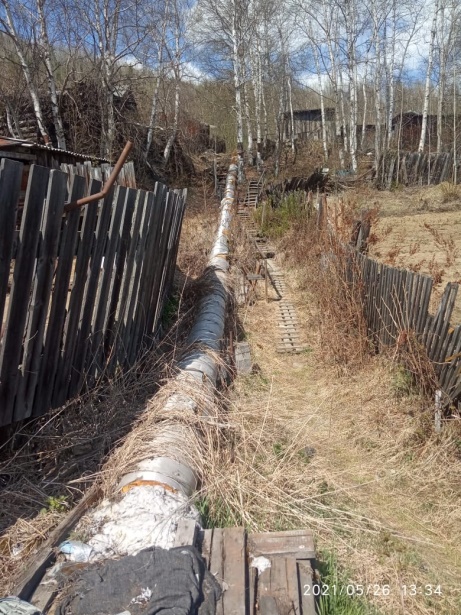 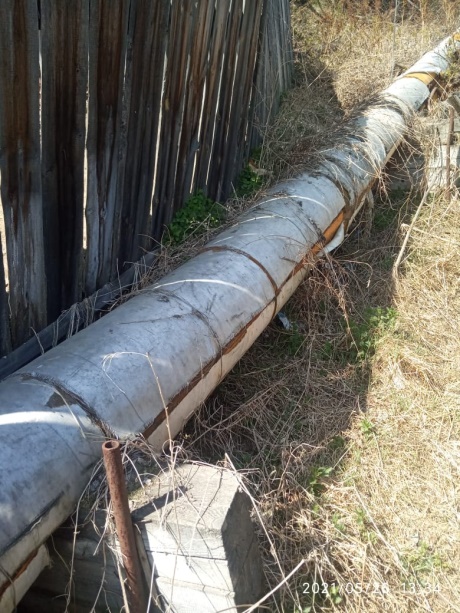 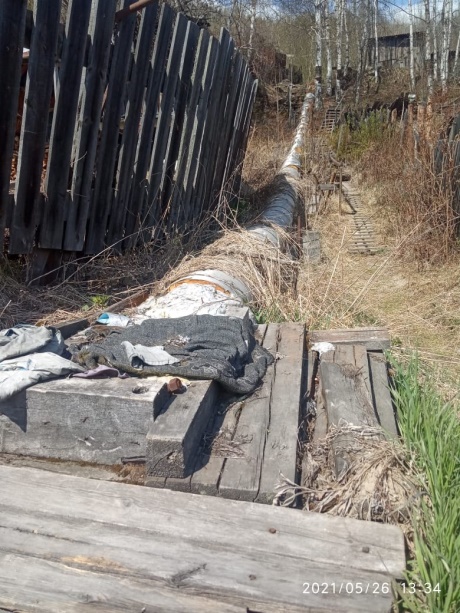 Рисунок 8 - Фотографии тепловых сетей п. Витимский Мамско-Чуйского р-на Иркутской областиРасчетные расходы подпиточной воды для теплосетей даны в таблице 3.2Табл. 3.2. На основе составленных рабочих схем тепловых сетей выполнены гидравлические расчеты пропускной способности их участков. Расчеты выполнены при следующих условиях:- температурный график отпуска тепла 70/60°С;- расчетный расход на участках тепловой сети определялся как сумма расчетных расходов воды на отопление, ГВС и утечек в сетях и внутренних системах зданий;- при расчетных расходах воды на всех участках тепловой сети были определены линейные потери давления в прямом и обратном трубопроводах;- для всех участков теплосети потери давления в местных сопротивлениях и компенсаторах учитывался коэффициент:  - 1,2 - для магистральных сетей,    - 1,3 - для прочих.В расчетах располагаемый напор в начале теплосети в теплоисточниках принимался по данным специалистов эксплуатирующих организаций и (или) экспертным данным (по характеристикам установленного насосного оборудования):Котельная №11 «Центральная»:  (0,46 МПа - прямая, 0,4 МПа - обратная)Сводные результаты гидравлических расчетов тепловой сети  представлены в таблице 3.3. Табл. 3.3 *Фактические показатели в табл. 3.3. приняты по расчетным показателям.В 2020 году жалоб, поступавших от населения, нет. Количество технологических нарушений на сетях составило  25 шт. - 3,4 км тепловых сетей в год. Расчетные потери тепловой энергии в тепловой сети от котельной представлены в таблице 3.4:Табл. 3.4  Предписаний надзорных органов по запрещению дальнейшей эксплуатации участков тепловых сетей нет.В Витимском муниципальном образовании тепловые потребители присоединены к тепловым сетям по прямой схеме. Потребителями котельной «№11 Центральная» являются:- Жилые дома;- Муниципальные и государственные учреждения: КДЦ, администрация, детский сад, школа, пожарная часть, облкоммунэнерго, библиотека;- Объекты инфраструктуры: котельная, водозабор;- Специальных службы и систем диспетчеризации, автоматизации, телемеханизации и связи в рамках рассматриваемой системы теплоснабжения нет.Центральных тепловых пунктов и подкачивающих насосных станций в рассматриваемой системе теплоснабжения нет.Специальной защиты тепловых сетей от превышения давления (гидроудара) нет.Также в Витимском муниципальном образовании бесхозные участки  сети теплоснабжения, отсутствуют.ЧАСТЬ 4 "Зоны действия источников тепловой энергии"Существующие зоны действия рассматриваемой системы теплоснабжения показаны на рисунке 1. (в виде выделенных цветом зоны на общей карте-схеме поселения) и в таблице 1.1.1. (в виде списка улиц, здания которых отапливаются от этих систем).В Витимском городском поселении расширение зон действия существующего теплоисточника в перспективе не предусматривается.ЧАСТЬ 5 "Тепловые нагрузки потребителей тепловой энергии, групп потребителей тепловой энергии в зонах действия источников тепловой энергии"Тепловые характеристики потребителей (тепловые нагрузки и годовое потребление) определялись на основании расчетов при расчетных температурах наружного воздуха (см. таблица 1.5.1.).Табл. 1.5.1 Климатические характеристики Витимкого поселенияТабл. 1.5.2 Среднемесячная температура наружного воздуха, °СОбщее количество и площадь отапливаемых зданий приведены в таблице 1.5.3. Табл. 1.5.3 Общее количество и площадь отапливаемых зданийТабл. 1.5.4 Расчет теплопотребления Витимского поселенияЧАСТЬ 6 "Балансы тепловой мощности и тепловой нагрузки "Балансы расчетной, установленной, располагаемой тепловой мощности и тепловой мощности нетто по котельной представлены в таблице 1.6.4.Табл. 1.6.4 Балансы тепловой мощности и тепловой нагрузки, Гкал/чВ Витимском муниципальном образовании зоны действия котельной в перспективе не изменятся, т.к. подключение новых абонентов не планируется.ЧАСТЬ 7 "Балансы теплоносителя"В рассматриваемой котельной химподготовка подпиточной воды для теплосетей не производится.По имеющейся информации дебет необходимой подпиточной воды в котельной составляет не менее соответствующих расчетных значений, таблица 7.1 Табл. 7.1 Балансы теплоносителя, м³/чЧАСТЬ 8 "Топливные балансы источников тепловой энергии и система обеспечения топливом"Теплоснабжение общественных и административных зданий в центральной части поселка осуществляется от котельной «№11 Центральная» располагаемой мощностью 2,76 Гкал/ч. Топливом является уголь, который доставляется на склад котельной в период навигации по реке, а в последующем автотранспортом. Система топливоподачи ручная. Золо-/шлакоудаление из слоевых топок котлов производится вручную, с помощью тачки.Ввиду особенности транспортировки топлива для котельных Мамско-Чуйского района, в том числе для Витимского муниципального образования, осуществляемой только в период навигации, объем резервного (аварийного) запаса соответствует 100% объема годовой потребности в топливе. Фактический и расчетный годовые расходы топлива в котельной представлены в таблице 8.Табл.8.1Топливные балансы источника тепловой энергииТабл. 8.2 Перспективные топливные                                                                                        балансы на 2025г.Табл. 8.3 Перспективные топливные балансы на 2036г.ЧАСТЬ 9 "Надежность теплоснабжения"Нормативные требования к надёжности теплоснабжения установлены в СНиП 41.02.2003 «Тепловые	сети» в части пунктов 6.27-6.32 раздела «Надежность».Согласно СНиП нормативный уровень надежности схемы теплоснабжения определяется по трем показателям (критериям): - вероятности безотказной работы [Р], - коэффициенту готовности [Кг] - и живучести [Ж].Минимально допустимые показатели вероятности	безотказной работы  установлены СНиП 41-02-2003 для:      - источника теплоты Рит = 0;       - тепловых сетей Ртс = 0.9;- потребителя теплоты Рпт = 0.99; - система теплоснабжения в целом Рсцт = 0.9*0.97*0.99 = 0.86.Среди факторов, влияющих на надежность системы теплоснабжения, следует отметить, что для бесперебойной и качественной работы системы теплоснабжения, оборудование котельной и трубопровод сети должны быть в хорошем состоянии. По результатам технического обследования рекомендуется рассмотреть возможность строительства нового источника теплоснабжения взамен существующего в связи с тем, что поддержание существующей котельной (ежегодная модернизация и ремонт старого оборудования) является нецелесообразным, кроме того наблюдается удорожание стоимости тепловой энергии по причине морального и физического износа оборудования.Кроме этого, существующая котельная не имеет золоулавливающих устройств, а также обвалованных хранилищ для шлака и золы, что в ближайшем времени приведет к определенным экологическим проблемам.По результатам технического обследования рекомендуется произвести поэтапную замену тепловых сетей, начиная с малых диаметров, выполнить установку компенсаторов на участках трубопроводов в соответствии с расчетом, произвести обустройство тепловых камер в п. Витимский Мамско-Чуйского района Иркутской области. Выполнить замену и монтаж запорной и регулируемой арматуры и произвести регулировку тепловых сетей. Перекладку сетей выполнить подземную в ППУ с контрольным проводом.ЧАСТЬ 10 "Технико-экономические показатели теплоснабжающих и теплосетевых организаций"В рассматриваемой системе централизованного теплоснабжения в качестве теплоснабжающей и одновременно теплосетевой организации выступает: ООО «ТеплоРесурс». Результаты хозяйственной деятельности теплоснабжающей организации в соответствии с требованиями, устанавливаемыми Правительством Российской Федерации в стандартах раскрытия информации теплоснабжающими организациями предоставлены специалистами ООО «ТеплоРесурс» и специалистами Витимского городского поселения. В таблице 10.1 и 10.2 показаны основные технико-экономические показатели теплоснабжающей организации Витимского муниципального образования.В рассматриваемой системе теплоснабжения фактические эксплуатационные затраты за . составили:Котельная «№11 Центральная» - 43168,6 тыс.руб/год, в т.ч. основные: 20259,4 тыс.руб/год (46,9%) – топливо, 12298 тыс.руб/год (28,4%) – зарплата с начислениями, вместе эти статьи составляют 75,3% от общих затрат.Табл. 10.1. Технико-экономические показатели теплоснабжающей организацииТабл. 10.2 Эксплуатационные затраты теплоснабжающей организацииЧАСТЬ 11 "Цены (тарифы) в сфере теплоснабжения"В соответствии с Федеральным законом от 27 июля 2010 года №190-ФЗ «О теплоснабжении», постановлением Правительства Российской Федерации от 22 октября 2012 года №1075 «О ценообразовании в сфере теплоснабжения», руководствуясь Положением о службе по тарифам Иркутской области, служба по тарифам Иркутской области установила долгосрочные тарифы на тепловую энергию, поставляемую потребителям ООО «ТеплоРесурс» на территории Витимского городского поселения согласно таблице 11.Таб. 11.1Среднеотпускные тарифы на тепловую энергиюЧАСТЬ 12 "Описание существующих технических и технологических проблем в системах теплоснабжения поселения "В существующем состоянии в рассматриваемой системе теплоснабжения проблемы организации качественного теплоснабжения типичны для многих коммунальных систем теплоснабжения Иркутской области. В данной части будут рассмотрены существующие технические и технологические проблемы в системах централизованного теплоснабжения Витимского городского поселения.Выявленные дефекты и нарушения при техническом обследовании системы теплоснабжения п. Витимский  - котельная №11 «Центральная»:- фактическое состояние здания котельной - требуется капитальный ремонт, физический износ конструктивных элементов здания достигает – 55%;- фактическое состояние основного (котлоагрегатов) и вспомогательного оборудования котельной: удовлетворительное; износ до 40% и больше: наличие видимых дефектов в обмуровке теплоизоляции котла;- фактическое состояние трубопроводов котельной: практически все участки находятся в ветхом состоянии (коррозия трубопроводов, износ и отсутствие изоляции): удовлетворительное; износ до 60%;Выявленные дефекты и нарушения при техническом обследовании системы теплоснабжения п. Витимский  - тепловые сети:- Коррозия поверхностей трубопроводов;- Разрушение трубопроводов ввиду коррозии;- Потери напора ввиду повышенного зарастания трубопроводов и зауженного диаметра;- Отсутствие теплоизоляции на участках трубопроводов;- Неплотности запорной и регулирующей арматуры;- Отсутствие регулирующей арматуры на участках трубопроводовГЛАВА 2 "Существующее и перспективное потребление тепловой энергии на цели теплоснабжения"Перспективные балансы тепловой мощности и тепловой нагрузки в перспективных зонах действия источников тепловой энергии, в том числе работающих на единую тепловую сеть, изменятся в результате строительства котельной №11. Результатом реализации мероприятий является ввод в работу  автоматизированной водогрейной котельной на каменном угле мощностью 4,0 Мвт. Мощность источника тепловой энергии увеличится. В ближайшие 15 лет сравнительно масштабного развития Витимского городского поселения, в части строительства новых жилых и общественных зданий с централизованным теплоснабжением не предполагается, не планируются новые подключения объектов к котельной.ГЛАВА 3 "Электронная модель системы теплоснабжения поселения "В соответствии с Постановлением Правительства РФ от 22 февраля . № 154 "О требованиях к схемам теплоснабжения, порядку их разработки и утверждения" при разработке схем теплоснабжения поселений, городских округов с численностью населения до 100 тыс. человек соблюдение требований по разработке электронной модели схемы теплоснабжения не является обязательными.Численность населения Витимского муниципального образования составляет 462 человека (на 2021 г.)В приложении 3 разработана графическая часть схемы теплоснабжения Витимского муниципального образования (рабочая схема теплоснабжения).ГЛАВА 4 "Существующие и перспективные балансы тепловой мощности источников тепловой энергии и тепловой нагрузки потребителей"В Витимском поселении в котельной « №11 Центральная» подключение новых перспективных тепловых потребителей на расчетный срок не предвидится, ввиду отсутствия планов на застройку поселения, а также ввиду отсутствия заявок на подключения к сети от населения, поэтому резерв тепловой мощности сохранится на весь расчетный срок схемы теплоснабжения до 2036 года.ГЛАВА 5 "Мастер-план развития систем теплоснабжения поселения "Описание сценариев развития теплоснабжения поселения. По результатам технического обследования системы теплоснабжения: - рассмотреть возможность строительства  источника теплоснабжения взамен существующего в связи с тем, что поддержание существующей котельной (ежегодная модернизация и ремонт старого оборудования) является нецелесообразным, кроме того наблюдается удорожание стоимости тепловой энергии по причине морального и физического износа оборудования;- существующая котельная не имеет золоулавливающих устройств, а также обвалованных хранилищ для шлака и золы, что в ближайшем времени приведет к определенным экологическим проблемам;- произвести поэтапную замену тепловых сетей, начиная с малых диаметров; - выполнить установку компенсаторов на участках трубопроводов в соответствии с расчетом; -  произвести обустройство тепловых камер в п. Витимский Мамско-Чуйского района Иркутской области; - выполнить замену и монтаж запорной и регулируемой арматуры; - произвести регулировку тепловых сетей. Перекладку сетей выполнить подземную в ППУ с контрольным проводом.Таким образом, необходимо проведение следующих мероприятий:2021 год:Обследование и регулировка тепловых сетей котельной № 112022 год:Проектирование реконструкции источника тепла (подготовка проектной документации по реконструкции источника тепла).2023 год:Строительство автоматизированной водогрейной котельной на каменном угле – пеллетах мощностью 4,0 МВт. Перевод в горячий резерв котельной № 11 с последующим выводом из эксплуатации.2023-2035Перекладка тепловых сетей. Применение подземной безлотковой прокладки трубой в ППУ с контрольным кабелем обнаружения утечки. Установка компенсаторов на участках трубопроводов. Обустройство тепловых камер. Монтаж и замена запорной регулируемой арматурыВ результате проведения мероприятий по модернизации системы теплоснабжения в п. Витимский планируется достижение показателей энергосбережения и энергетической эффективности, приведенных в таблице 8.Табл. 5.1 Строительство нового источника теплоснабжения с полной автоматизацией технологических процессов и модернизация тепловых сетей позволят значительно сократить затраты на выработку тепловой энергии, обеспечит комфортные условия проживания жителей п. Витимский Мамско-Чуйского района Иркутской области.Реализация выбранного приоритетного развития системы теплоснабжения позволит: - повысить качество и надёжность теплоснабжения и горячего водоснабжения Потребителей в границах Витимского муниципального образования Мамско-Чуйского района Иркутской области;- снизить затраты, связанные с выработкой и транспортировкой тепловой энергии;- повысить эффективность производства тепловой энергии и поставки её Потребителям;- снизить себестоимость, поставляемой Потребителям тепловой энергии.ГЛАВА 6 "Существующие и перспективные балансы производительности водоподготовительных установок и максимального потребления теплоносителя теплопотребляющими установками потребителей, в том числе в аварийных режимах"В рассматриваемой котельной химподготовка сетевой воды не осуществляется. Подпитка тепловых сетей производится из сети водоснабжения. Перспективное увеличение максимального потребления теплоносителя (относительно существующих значений) в рассматриваемой котельной будет ˃1м³/сутки. Оценка перспективного изменения максимального потребления теплоносителя в рассматриваемой системе теплоснабжения отражена в таблице 6.1.Табл. 6.1 Перспективные балансы подпиточной воды для теплосети, м³Из таблицы следует, что расход теплоносителя к 2036 году не изменится, в связи с отсутствием перспективных абонентов и новых подключений к теплосети. ГЛАВА 7 "Предложения по строительству, реконструкции и техническому перевооружению источников тепловой энергии"По результатам технического обследования системы теплоснабжения рекомендуется рассмотреть возможность строительство нового источника теплоснабжения взамен существующего, в связи с тем, что поддержание существующей котельной (ежегодная модернизация и ремонт старого оборудования) является нецелесообразным, кроме того наблюдается удорожание стоимости тепловой энергии по причине морального и физического износа оборудования.Кроме этого, существующая котельная, не имеет золоулавливающих устройств, а также обвалованных хранилищ для шлака и золы, что в ближайшем времени приведет к определенным экологическим проблемам.Строительство нового источника теплоснабжения с полной автоматизацией технологических процессов и модернизация тепловых сетей позволят значительно сократить затраты на выработку тепловой энергии, обеспечит комфортные условия проживания жителей п. Витимский Мамско-Чуйского района Иркутской области.ГЛАВА 8 "Предложения по строительству и реконструкции тепловых сетей и сооружений на них"По результатам технического обследования рекомендуется произвести поэтапную замену тепловых сетей, начиная с малых диаметров, выполнить установку компенсаторов на участках трубопроводов в соответствии с расчетом, произвести обустройство тепловых камер в п. Витимский Мамско-Чуйского района Иркутской области. Выполнить замену и монтаж запорной и регулируемой арматуры и произвести регулировку тепловых сетей. Перекладку сетей выполнить подземную в ППУ с контрольным проводом.В Витимском муниципальном образовании, для бесперебойной работы теплосети, предлагается проведение следующих мероприятий:2023-2035Перекладка тепловых сетей. Применение подземной безлотковой прокладки трубой в ППУ с контрольным кабелем обнаружения утечки. Установка компенсаторов на участках трубопроводов. Обустройство тепловых камер. Монтаж и замена запорной регулируемой арматуры             ГЛАВА 9 "Предложения по переводу открытых систем теплоснабжения (горячего водоснабжения) в закрытые системы горячего водоснабжения"Необходимость повышения надежности и снижения энергозатрат системами теплоснабжения предопределила закрепление в нормативных документах обязательность перехода на закрытые схемы присоединения систем отопления и горячего водоснабжения к тепловым сетям.В соответствии с требованиями ФЗ от 07.12.2011 № 417-ФЗ «О внесении изменений в отдельные законодательные акты РФ в связи с принятым ФЗ «О водоснабжении и водоотведении» и вступившими в силу поправками к ФЗ «О теплоснабжении» № 190-ФЗ от 07.12.2011:- с 1 января 2013 года подключение (технологическое присоединение) объектов капитального строительства потребителей к централизованным открытым системам теплоснабжения (горячего водоснабжения) для нужд горячего водоснабжения, осуществляемого путем отбора теплоносителя на нужды горячего водоснабжения, не допускается;- с 1 января 2022 года использование централизованных открытых систем теплоснабжения (горячего водоснабжения) для нужд горячего водоснабжения, осуществляемого путем отбора теплоносителя на нужды горячего водоснабжения, не допускается.Актуальность Закона применительно к новому строительству очевидна. В этом случае закрытая система теплоснабжения позволяет избежать следующих недостатков открытой схемы:- повышенные расходы тепловой энергии на отопление и ГВС;- высокие удельные расходы топлива на производство тепловой энергии;- повышенные затраты на эксплуатацию котельных и тепловых сетей;- повышенные затраты на химводоподготовку;- в случае открытой системы технологическая возможность поддержания температурного графика при переходных температурах с помощью подогревателей отопления отсутствует и наличие излома для нужд ГВС приводит к «перетопам» в помещениях зданий;- существует перегрев горячей воды при эксплуатации открытой системы теплоснабжения без регулятора температуры горячей воды, которая фактически соответствует температуре воды в подающей линии тепловой сети.Перевод открытых систем ГВС на закрытые системы должен проводиться в три этапа:1) проектирование индивидуальных тепловых пунктов (ИТП);2) приобретение оборудования;3) строительство.Присоединение абонентских вводов потребителей к тепловым сетям при переходе на закрытую систему ГВС происходит с использованием теплообменного и насосного оборудования по одно- или двухступенчатой схеме.При проектировании ИТП при закрытой системе для определения необходимых затрат в первую очередь определяются схемы присоединения водоводяных подогревателей горячего водоснабжения в зависимости от соотношения максимального расхода потока теплоты на ГВС (Qh max) и максимального потока на отопление (Qо max).На момент актуализации Схемы теплоснабжения все потребители горячего водоснабжения п. Витимский подключены по открытой схеме.Предлагается новые и реконструируемые потребители подключать к тепловым сетям по двухступенчатой схеме.К установке предлагаются стандартные автоматизированные блочные тепловые пункты фирмы Danfoss. В соответствии с преобладающим зависимым типом присоединения теплопотребляющих установок выбран качественный график центрального регулирования по отопительной нагрузке.Проектом актуализированной Схемы теплоснабжения на 2021 г. не предусматривается изменение методов регулирования отпуска тепловой энергии от источников тепловой энергии. Система теплоснабжения двухтрубная ориентированная на закрытую схему теплоснабжения.Для реализации закрытой двухтрубной схемы ГВС потребуется установка тепловых пунктов в отапливаемых зданиях, задача которой лежит на управляющей компании.              ГЛАВА 10  "Перспективные топливные балансы"Перспективные топливные балансы для источника тепловой энергии, расположенного в границах Витимского муниципального образования, по видам основного, резервного и аварийного топлива на каждом этапе представлены в таблице 10. В котельной  Витимского муниципального образования, топливом является уголь. Топливо доставляется на склад котельной в период навигации по реке, а в последующем автотранспортом. Система топливоподачи ручная. Золо-/шлакоудаление из слоевых топок котлов производится вручную, с помощью тачки.Табл. 10.1 Топливные балансы 2020г.*Ввиду особенности транспортировки топлива для котельных Мамско-Чуйского района, в том числе для Витимского муниципального образования, осуществляемой только в период навигации, объем резервного (аварийного) запаса соответствует 100% объема годовой потребности в топливе. Табл. 10.2 Перспективные топливные                                                                                        балансы на 2025г.Табл. 10.3 Перспективные топливные балансы на 2036г.В котельной  Витимского муниципального образования, топливом является уголь. Топливо доставляется на склад котельной в период навигации по реке, а в последующем автотранспортом. Система топливоподачи ручная. Золо-/шлакоудаление из слоевых топок котлов производится вручную, с помощью тачки.ГЛАВА 11 "Оценка надежности теплоснабжения"Для рассматриваемой схемы теплоснабжения минимально допустимые показатели вероятности безотказной работы приняты по значениям СНиП 41-02- 2003.Настоящей главой определены основные факторы, влияющие на надежность системы теплоснабжения поселка Витимское, которые приведены в таблице 11.Табл. 11  Основные факторы, влияющие на надежность системы теплоснабженияГЛАВА 12 "Обоснование инвестиций в строительство, реконструкцию и техническое перевооружение"Целью разработки настоящего раздела являются оценка инвестиций в строительство, реконструкцию и техническое перевооружение источника  тепловой энергии и тепловой сети.Основные предложения по строительству, реконструкции и техническому перевооружению источника тепловой энергии и соответствующие ему укрупненные затраты представлены выше в разделе 7.Предложения по строительству, реконструкции и техническому перевооружению тепловой сети  и соответствующие затраты на реализацию этих предложений представлены выше в разделе 8.Оценка стоимости капитальных вложений осуществлялась по укрупненным показателям базисных стоимостей по видам строительства и на основе анализа проектов-аналогов (удельных стоимостей), в т.ч. на основании материалов Официального сайта РФ для размещения информации о размещении заказов - http://zakupki.gov.ru.Данным проектом предусмотрены следующие капитальные вложения (табл. 12.1):Табл. 12.1 Капитальные вложенияПланируемый объем инвестиций на создание и реконструкцию теплоисточников – 64246,0 тыс. руб. с НДС. Объем инвестиций на модернизацию тепловых сетей –69132,0 тыс. руб. с НДС.Общим объем инвестиций по всем мероприятиям – 133378,0 тыс.руб. с НДС.Внедрение мероприятий по замене теплоисточника на новую модульную котельную позволит снизить необходимую валовую выручку и при сохранении действующего тарифа с учетом индексации направить сложившуюся экономию на модернизацию тепловых сетей. В целом экономический эффект достигается за счет следующих направлений:1. снижение объема энергетических ресурсов за счет снижения нормативного удельного расхода условного топлива и удельного расхода электрической энергии;2. изменение величины технологических потерь и затрат при передаче тепловой энергии, теплоносителя; 3.снижение операционных расходов - экономия будет достигнута за счет снижения численности персонала, в результате автоматизации производственного процесса.ГЛАВА 13 " Индикаторы развития систем теплоснабжения поселения ".Существующие (отчетный (базовый) 2020 год) и перспективные (расчетный 2036 год) индикаторы развития системы теплоснабжения Витимского муниципального образования представлены в Таблице 13.Табл.13ГЛАВА 14 " Ценовые (тарифные) последствия ".В соответствии с Федеральным законом от 27 июля 2010 года №190-ФЗ «О теплоснабжении», постановлением Правительства Российской Федерации от 22 октября 2012 года №1075 «О ценообразовании в сфере теплоснабжения», руководствуясь Положением о службе по тарифам Иркутской области, служба по тарифам Иркутской области установила долгосрочные тарифы на тепловую энергию, поставляемую потребителям ООО «ТеплоРесурс» на территории Витимского городского поселения согласно таблице 11.Табл.14ГЛАВА 15 " Реестр единых теплоснабжающих организаций ".	Реестр систем теплоснабжения, содержащий перечень теплоснабжающих организаций, действующих в каждой системе теплоснабжения, расположенных в границах Витимского городского поселенияТабл.15.1	Реестр единых теплоснабжающих организаций, содержащих перечень систем теплоснабжения, входящих в состав единой теплоснабжающей организации Витимского городского поселения Табл.15.2В соответствии с Постановлением Правительства Российской Федерации от «08» августа 2012 года № 808 «Об организации теплоснабжения в Российской Федерации и о внесении изменений в некоторые акты Правительства Российской Федерации», критериями определения единой теплоснабжающей организации являются:- владение на праве собственности или ином законном основании источниками тепловой энергии с наибольшей рабочей тепловой мощностью и (или) тепловыми сетями с наибольшей емкостью в границах зоны деятельности единой теплоснабжающей организации;- размер собственного капитала;- способность в лучшей мере обеспечить надежность теплоснабжения в соответствующей системе теплоснабжения.ООО «ТеплоРесурс» соответствует основаниям и критериям присвоения статуса единой теплоснабжающей организации Витимского муниципального образования.На момент составления проекта схемы теплоснабжения в администрацию поселения была подана одна заявка на определение статуса единой теплоснабжающей организации от ООО «ТеплоРесурс».Зоной деятельности единой теплоснабжающей организации ООО «ТеплоРесурс» является система теплоснабжения п. Витимский Витимского городского поселения, в зоне действия которого ООО «ТеплоРесурс» обслуживает обратившихся к ней потребителей тепловой энергии в соответствии с Постановлением Правительства Российской Федерации от «08» августа 2012 года № 808 «Об организации теплоснабжения в Российской Федерации и о внесении изменений в некоторые акты Правительства Российской Федерации».  ГЛАВА 16 " Реестр мероприятий схемы теплоснабжения ".Перечень мероприятий по системе теплоснабжения Витимского городского поселения в п. Витимский представлен в таблице 16.Табл. 16ГЛАВА 17 " Замечания и предложения к проекту схемы теплоснабжения ".Замечания и предложения при разработке, утверждении и актуализации настоящей Схемы теплоснабжения (актуализированной схемы теплоснабжения) не поступали.Приложение №1к схеме теплоснабжения муниципального образования Витимского городского поселения на период до 2036 годаХарактеристика нежилых зданий1ВВЕДЕНИЕ42РАЗДЕЛ 1 «Показатели существующего и перспективного спроса на тепловую энергию (мощность) и теплоноситель в установленных границах территории поселения»63РАЗДЕЛ 2 «Существующие и перспективные балансы тепловой мощности источников тепловой энергии и тепловой нагрузки потребителей»84РАЗДЕЛ 3 «Существующие и перспективные балансы теплоносителя»115РАЗДЕЛ 4 «Основные положения мастер-плана развития систем теплоснабжения поселения»116РАЗДЕЛ 5 «Предложения по строительству, реконструкции, техническому перевооружению и (или) модернизации источников тепловой энергии»127РАЗДЕЛ 6 «Предложения по строительству, реконструкции и (или) модернизации  тепловых сетей»  148раздел 7 «Предложения по переводу открытых систем теплоснабжения (горячего водоснабжения) в закрытые системы горячего водоснабжения»159РАЗДЕЛ 8 «Перспективные топливные балансы»1710РАЗДЕЛ 9  «Инвестиции в строительство, реконструкцию,  техническое перевооружение и (или) модернизацию»1811раздел 10 «Решение о присвоении статуса единой теплоснабжающей организации (организациям)»1912РАЗДЕЛ 11 «Решения о распределении тепловой нагрузки между источниками тепловой энергии»2113РАЗДЕЛ 12 "Решения по бесхозяйным тепловым сетям"2114раздел 13  «Синхронизация схемы теплоснабжения со схемой газоснабжения и газификации субъекта Российской Федерации и (или) поселения, схемой и программой развития электроэнергетики, а также со схемой водоснабжения и водоотведения поселения»2115 РАЗДЕЛ 14 «Индикаторы развития систем теплоснабжения поселения»2116РАЗДЕЛ 15 «Ценовые (тарифные) последствия»2217ОБОСНОВЫВАЮЩИЙ МАТЕРИАЛ К СХЕМЕ ТЕПЛОСНАБЖЕНИЯ2318ГЛАВА 1 "Существующее положение в сфере производства, передачи и потребления тепловой энергии для целей теплоснабжения"2319ЧАСТЬ 1 "Функциональная структура теплоснабжения"2320ЧАСТЬ 2 "Источники тепловой энергии"2421ЧАСТЬ 3 "Тепловые сети, сооружения на них "2922ЧАСТЬ 4 "Зоны действия источников тепловой энергии"3523ЧАСТЬ 5 "Тепловые нагрузки потребителей тепловой энергии, групп потребителей тепловой энергии в зонах действия источников тепловой энергии"3524ЧАСТЬ 6 "Балансы тепловой мощности и тепловой нагрузки "3625ЧАСТЬ 7 "Балансы теплоносителя"3626ЧАСТЬ 8 "Топливные балансы источников тепловой энергии и система обеспечения топливом"3727ЧАСТЬ 9 "Надежность теплоснабжения"3728ЧАСТЬ 10 "Технико-экономические показатели теплоснабжающих и теплосетевых организаций"3829ЧАСТЬ 11 "Цены (тарифы) в сфере теплоснабжения";3930ЧАСТЬ 12 "Описание существующих технических и технологических проблем в системах теплоснабжения поселения"3931ГЛАВА 2 "Существующее и перспективное потребление тепловой энергии на цели теплоснабжения"4032ГЛАВА 3 "Электронная модель системы теплоснабжения поселения, городского округа"4033ГЛАВА 4 "Существующие и перспективные балансы тепловой мощности источников тепловой энергии и тепловой нагрузки потребителей"4034ГЛАВА 5 "Мастер-план развития систем теплоснабжения поселения "4135ГЛАВА 6 "Существующие и перспективные балансы производительности водоподготовительных установок и максимального потребления теплоносителя теплопотребляющими установками потребителей, в том числе в аварийных режимах"4236ГЛАВА 7 "Предложения по строительству, реконструкции и техническому перевооружению источников тепловой энергии"4237ГЛАВА 8 "Предложения по строительству и реконструкции тепловых сетей и сооружений на них"4238ГЛАВА 9 "Предложения по переводу открытых систем теплоснабжения (горячего водоснабжения) в закрытые системы горячего водоснабжения"4339ГЛАВА 10 "Перспективные топливные балансы"4440ГЛАВА 11  "Оценка надежности теплоснабжения"4541ГЛАВА 12 "Обоснование инвестиций в строительство, реконструкцию и техническое перевооружение"4542ГЛАВА 13 " Индикаторы развития систем теплоснабжения поселения ".4643ГЛАВА 14 " Ценовые (тарифные) последствия ".4744ГЛАВА 15 " Реестр единых теплоснабжающих организаций4745ГЛАВА 16 " Реестр мероприятий схемы теплоснабжения4846ГЛАВА 17 " Замечания и предложения к проекту схемы теплоснабжения5047Приложение 1 Характеристики нежилых зданий5148Приложение 2 Акт Техническое обследование системы теплоснабжения49Приложение 3 Картографическая часть схемы теплоснабжения№ п/пАдрес котельнойНаименованиеМарка/материалУстановленная мощность, Гкал/чКоличество, шт. / м1Котельная «№11 Центральная» п. Витимский, ул. Набережная 9Водогрейный котелКВр-0,8-95ТР, Гефест0,6951Котельная «№11 Центральная» п. Витимский, ул. Набережная 9Водогрейный котелЭнергия 3М0,512Котельная «№11 Центральная» п. Витимский, ул. Набережная 9НасосД 320/50-12Котельная «№11 Центральная» п. Витимский, ул. Набережная 9НасосД 310/50 -1Тип зданийКол-во зданийОбщая площадьОбщая площадьРасчетная нагрузка, Гкал/чРасчетная нагрузка, Гкал/чРасчетная нагрузка, Гкал/чРасчетная нагрузка, Гкал/чТип зданийКол-во зданийм2%ОтоплениеВентиляцияГВСВсего«№11 Центральная»,всего:4413560,621000,00-Жилые:7098,2252,3Жилой дом21240,90,0110,00-0,011Многокв. дом346974,2251,40,10060,00-1,006Нежилые:6462,447,7Общественные86066,444,80,4250,00-0,425Производственные03962,90,0240,00-0,024Реестр потребителей на 2021 годРеестр потребителей на 2021 годРеестр потребителей на 2021 годТабл.3рп. Витимский     рп. Витимский     рп. Витимский     рп. Витимский     рп. Витимский     рп. Витимский     рп. Витимский     Наименование потребителяНаименование потребителяОтоплениеОтоплениеГВС (теплоноситель -вода)ГВС (теплоноситель -вода)ГВС (теплоноситель -вода)Наименование потребителяНаименование потребителяГкалГкалГкалкуб. мкуб. мМестный бюджетМестный бюджетМестный бюджетМестный бюджетМестный бюджетМестный бюджетМестный бюджетМУК "Районный Культурно-досуговый центр "Победа" МУК "Районный Культурно-досуговый центр "Победа" 59,1559,150,0711,291,29МУ "Централизованная библиотечная система - ЦРБ" МУ "Централизованная библиотечная система - ЦРБ" 10,910,90,0350,630,63МКДОУ детский сад "Елочка" п. ВитимскийМКДОУ детский сад "Елочка" п. Витимский207,96207,961,79532,5232,52МКОУ Витимская средняя общеобразовательная школаМКОУ Витимская средняя общеобразовательная школа945,84945,840,82014,8514,85Администрация Витимского городского поселенияАдминистрация Витимского городского поселения.135,71.135,710,00000МКУ "Административно-хозяйственная служба"МКУ "Административно-хозяйственная служба"000,00000ИтогоИтого1359,561359,562,72149,2949,29Областной бюджетОбластной бюджетОбластной бюджетОбластной бюджетОбластной бюджетОбластной бюджетОбластной бюджетОГБУ «ПСС"ОГБУ «ПСС"108,38108,383,03054,954,9ОГБУЗ  ЦРБ МамаОГБУЗ  ЦРБ Мама46,746,70,1713,13,1ИтогоИтого155,08155,083,2025858Федеральный бюджетФедеральный бюджетФедеральный бюджетФедеральный бюджетФедеральный бюджетФедеральный бюджетФедеральный бюджетАО "Почта России":АО "Почта России":11,9811,98000ИтогоИтого11,9811,98000ПрочиеПрочиеПрочиеПрочиеПрочиеПрочиеПрочиеИП Скябас В.А.ИП Скябас В.А.15,3715,370,78014,1314,13Штырц  Л.Е.Штырц  Л.Е.1,891,890,00000Коробицын В.Ф.Коробицын В.Ф.2,932,930,00000Романов Р.Г.Романов Р.Г.3,163,160,00000Калинин М.В.Калинин М.В.2,932,930,00000Рубан В.В.Рубан В.В.3,393,390,00000Низамеев А.А.Низамеев А.А.2,932,930,00000Трофимов Н.Д.Трофимов Н.Д.1,491,490,00000Благов АБлагов А1,921,920,00000ИтогоИтого36,0136,010,78014,1314,13ВСЕГО МО Витимский1562,6301562,6306,702   121,420121,420№ п/пНаименованиеТеплопотребление Гкал/чТеплопотребление Гкал/чТеплопотребление Гкал/чТеплопотребление Гкал/ч№ п/пНаименованиеОтоплениеВентиляцияГВССумма1Теплоснабжение от котельной1,620,00-1,622Автономное теплоснабжение0,000,00-0,00Итого по населенному пункту:1,620,00-1,62№Наименование источникаЗона действияЗона действия№Наименование источникаЖилая зонаАдминистративная зона1Котельная«№11 Центральная»,п. Витимский,ул. Набережная, 9Дома по улицам: ул. Новая,ул. Советская, ул. Школьная, ул. Набережная,ул. Геологическая;пер. Новый, пер.Торговый.- ОГУ "Отряд противопожарной службы "(ул. Школьная, 15)- МКДОУ детский сад "Елочка" (ул. Школьная, 18)- МКОУ Витимская средняя полная общеобразовательная школа (Школьная, 13)- МУК "Районный Культурно-досуговый центр "Победа"- ОГУЭП "Облкоммунэнерго-сбыт"- МУ "Централизованная библиотечная система - Центральная районная библиотека"- Администрация Витимского городского поселения (ул. Советская, 13)Наименование источника теплоснабженияУстановленная мощность Гкал/чРасчетная нагрузка Гкал/чЗатраты тепловой мощности на собственные и хозяйственные нужды Гкал/чНагрузка потребителей Гкал/чТепловые потери в тепловых сетях Гкал/чПрисоединенная тепловая нагрузка (с учетом тепловых потерь в тепловых сетях), Гкал/чДефицит тепловой мощности Источников тепла, %(+/-)Котельная 11 «Центральная»3,951,620,051,570,472,09+22% (или 0,62 Гкал/ч)Наименование202120222023202420252026202720282029203020312032203320342035Отпуск тепловой энергии, Гкал/год9 915,79 915,79 904,59 829,39 715,89 563,49 470,79 422,49 399,99 380,89 267,89 159,39 052,48 948,38 851,3Выработка тепловой энергии, Гкал/год9 915,79 915,79 904,59 829,39 715,89 563,49 470,79 422,49 399,99 380,89 267,89 159,39 052,48 948,38 851,3Расход воды , тыс. м32,992,992,982,902,782,612,512,462,432,412,292,172,051,941,83Удельный расход воды на выработку тепловой энергии, м3/ Гкал0,30200,30200,30110,29500,28570,27290,26490,26060,25860,25690,24680,23670,22660,21660,2070Показатели энергосбережения и энергетической эффективностиЕдиница измеренияЗначениеУдельный расход электрической энергии на выработку тепловой энергиикВт*ч/50Удельный расход условного топлива на выработку тепловой энергииКг у.т./ Гкал222,9Удельный расход воды на выработку тепловой энергиим3/ Гкал0,260Величина технологических потерь при передаче тепловой энергии по тепловым сетямГкал2090,00ТеплоисточникУст. мощн., Гкал/чРасч. нагрузка, Гкал/чНазвание топливаФакт. расход топлива,т/годУдельный  расходТоплива кг.у.т./ГкалРезервное (аварийное) топливо, тКотельная «№11 Центральная»3,951,62Уголь каменный3118,59254,8 3118,59*ТеплоисточникУст. мощн., Гкал/чРасч. Нагрузка Гкал/чНазвание топливаФакт.расход топлива,т/годУдельный  расходТоплива кг.у.т./ГкалРезервное (аварийное) топливо, тКотельная «№11 Центральная»4,01,62Уголь каменный2259,8189,62259,8ТеплоисточникУст. мощн., Гкал/чРасч. нагрузка, Гкал/чНазвание топливаФакт.расход топлива,т/годУдельный  расходТоплива кг.у.т./ГкалРезервное (аварийное) топливо, тКотельная «№11 Центральная»4,01,62Уголь каменный2060,02189,62060,02№ п/пИндикатор развитияЕд. изм.Значение индикатораЗначение индикатора№ п/пИндикатор развитияЕд. изм.На начало реализации программыНа конец реализации программы1количество прекращений подачи тепловой энергии, теплоносителя в результате технологических нарушений на тепловых сетях на1км тепловых сетей в год3,402количество прекращений подачи тепловой энергии, теплоносителя в результате технологических нарушений на источниках тепловой энергии на 1 Гкал/час установленной мощности в год1,500,873удельный расход условного топлива на отпуск тепловой энергии от котельной кг. у.т. /Гкал256,2189,64отношение величины технологических потерь тепловой энергии, теплоносителя кматериальной характеристике тепловой сетиГкал/(м2)0,75440,40735Динамика изменения доли потерь тепловой энергии при ее передаче к ее выработке %23,3314,116удельный расход воды на выработку тепловой энергиим3/Гкал/ч0,30200,20707величина технологических потерь при передаче тепловой энергии, теплоносителя по тепловым сетям, Гкал2313,011248,658удельный расход электрической энергии  на выработку тепловой энергии кВт*ч./ Гкал68,0940,09удельное количество тепловой энергии, расходуемое на подогрев горячей водыГкал/куб.м0,05520,055210доля отпуска тепловой энергии, осуществляемого потребителям по приборам учета, в общем объеме отпущенной тепловой энергии%11средневзвешенный (по материальной характеристике) срок эксплуатации тепловых сетейлет30912отношение материальной характеристики тепловых сетей, реконструированных за год, к общей материальной характеристике тепловых сетей %010013отношение установленной тепловой мощностиоборудования источников тепловой энергии,реконструированного за год, к общей установленной тепловой мощности источников тепловой энергии %0014Зафиксированные факты нарушения антимонопольного законодательства (выданных предупреждений, предписаний), а также применения санкций, предусмотренных Кодексом Российской Федерации об административных правонарушениях, за нарушение законодательства Российской Федерации в сфере теплоснабжения, антимонопольного законодательства Российской Федерации, законодательства Российской Федерации о естественных монополияхед.00Наименование регулируемой организацииВид тарифаПериод действияВодаВитимское муниципальное образование Мамско-Чуйского районаВитимское муниципальное образование Мамско-Чуйского районаВитимское муниципальное образование Мамско-Чуйского районаООО «ТеплоРесурс»Для потребителей, в случае отсутствия дифференциации тарифов по схеме подключенияДля потребителей, в случае отсутствия дифференциации тарифов по схеме подключенияДля потребителей, в случае отсутствия дифференциации тарифов по схеме подключенияООО «ТеплоРесурс»одноставочныйтариф, руб/Гкал(без учета НДС)с 01.01.2021 по 30.06.20216 557,21ООО «ТеплоРесурс»одноставочныйтариф, руб/Гкал(без учета НДС)с 01.07.2021 по 31.12.20215 246,21ООО «ТеплоРесурс»одноставочныйтариф, руб/Гкал(без учета НДС)с 01.01.2022 по 30.06.20225 246,21ООО «ТеплоРесурс»одноставочныйтариф, руб/Гкал(без учета НДС)с 01.07.2022 по 31.12.20225 513,16ООО «ТеплоРесурс»одноставочныйтариф, руб/Гкал(без учета НДС)с 01.01.2023 по 30.06.20235 513,16ООО «ТеплоРесурс»одноставочныйтариф, руб/Гкал(без учета НДС)с 01.07.2023 по 31.12.20235 721,01ООО «ТеплоРесурс»НаселениеНаселениеНаселениеООО «ТеплоРесурс»одноставочныйтариф, руб/Гкал(без учета НДС)с 01.01.2021 по 30.06.20212 039,50ООО «ТеплоРесурс»одноставочныйтариф, руб/Гкал(без учета НДС)с 01.07.2021 по 31.12.20212 117,00ООО «ТеплоРесурс»одноставочныйтариф, руб/Гкал(без учета НДС)с 01.01.2022 по 30.06.20222 117,00ООО «ТеплоРесурс»одноставочныйтариф, руб/Гкал(без учета НДС)с 01.07.2022 по 31.12.20222 201,68ООО «ТеплоРесурс»одноставочныйтариф, руб/Гкал(без учета НДС)с 01.01.2023 по 30.06.20232 201,68ООО «ТеплоРесурс»одноставочныйтариф, руб/Гкал(без учета НДС)с 01.07.2023 по 31.12.20232 289,74№Наименование источникаЗона действияЗона действия№Наименование источникаЖилая зонаАдминистративная зона1Котельная«№11 Центральная»,п. Витимский,ул. Набережная, 9Дома по улицам: ул. Новая,ул. Советская, ул. Школьная, ул. Спортивная, ул. Набережная,ул. Геологическая;пер. Новый, пер.Торговый.ОГУ "Отряд противопожарной службы "(ул. Школьная, 15)МДОУ детский сад "Елочка" (ул. Школьная, 18)МОУ Витимская средняя полная общеобразовательная школа (Школьная, 13)МУК "Районный Культурно-досуговый центр "Победа"ОГУЭП "Облкоммунэнерго-сбыт"МУ "Централизованная библиотечная система - Центральная районная библиотека"Администрация Витимского городского поселения (ул. Советская, 13)Порядковый номер котла№1№2№3№4№5№6Марка котлаЭнергия 3МГефест-0,8-95 ТРГефест-0,8-95 ТРГефест-0,8-95 ТРГефест-0,8-95 ТРГефест-0,8-95 ТРВид топливаугольугольугольугольугольугольМощность, Гкал/ч0,50,690,690,690,690,69Год установки200720152015201520152015Техническое состояние котлаКотел в рабочем состоянииКотел в рабочем состоянииКотел в рабочем состоянииКотел в рабочем состоянииКотел в рабочем состоянииКотел в рабочем состоянииКПД45%45%45%45%45%45%% износа100%60%60%60%60%60%марканасос сетевой Д-320-50насос сетевой Д-310-50насос подпиточный 3К-6вентиляторВД-2,7/1500дымососДН-10-1000количество11252Мощность, кВт757510,5411Год установки20122015200920152015Техническое состояние котлав рабочем состояниив рабочем состояниив рабочем состояниив рабочем состояниив рабочем состоянии% износа30%20%40%60%60%ТеплоисточникУстановл. Мощность, Гкал/чРасполаг. Мощность, Гкал/чРасчетная нагрузка, Гкал/чРезерв распол. мощности, % (+/-)Собственные нужды, Гкал/чКотельная «№11 Центральная»3,952,761,62+220,05Наименование показателяЕдиница измеренияФактические значенияПримечаниеКПД котельного оборудования%см. таблицу 1.2Удельный расход электрической энергии на собственные нужды за годкВт*ч/Гкал68,09Удельный расход топлива на выработку тепловой энергиикг.у.т/ Гкал256,2Полезный отпуск конечным потребителям, в т.ч.:Гкал/год7602,69Интенсивность отказов котельного оборудования2019г. - 32020г. - 3тип прокладкитип прокладкиучастокучастокD, ммD, ммдлина участка, мгод прокладкивид изоляциипрокладка трубопроводаПроцент износа, %улицаветка №1 Школаветка №1 Школаветка №1 Школаветка №1 Школаветка №1 Школаветка №1 Школаветка №1 Школаветка №1 Школаветка №1 Школаветка №1 Школаветка №1 Школаветка №1 ШколабесканальнаябесканальнаяКотельная № 11 - ТК1Котельная № 11 - ТК1159159151985без изоляцииподземная100Набережная 9бесканальнаябесканальнаяТК1-ТК2ТК1-ТК21591591081985без изоляцииподземная100НабережнаябесканальнаябесканальнаяТК2-Т3ТК2-Т31591591551985без изоляцииподземная100НабережнаябесканальнаябесканальнаяТ3-ТК4Т3-ТК4159159281985без изоляцииподземная100НабережнаябесканальнаябесканальнаяТК4-ДЭСТК4-ДЭС575731985без изоляцииподземная100НабережнаябесканальнаябесканальнаяТК2-ТК5ТК2-ТК5159159351985без изоляцииподземная100НабережнаябесканальнаябесканальнаяТК5-БоксТК5-Бокс5757181985без изоляцииподземная100НабережнаябесканальнаябесканальнаяТК5-Т5(2)ТК5-Т5(2)108108411985без изоляцииподземная100НабережнаябесканальнаябесканальнаяТ5(2)-ТК6Т5(2)-ТК6108108291985без изоляцииподземная100НабережнаябесканальнаябесканальнаяТК6-ШколаТК6-Школа10810831985без изоляцииподземная100бесканальнаябесканальнаяТК1-Набережная 17,16 (Гараж)ТК1-Набережная 17,16 (Гараж)3232151985без изоляцииподземная100Набережная 17бесканальнаябесканальнаяТК1-Набережная 16,17 (Гараж)ТК1-Набережная 16,17 (Гараж)без изоляцииподземная100Набережная 16бесканальнаябесканальнаяТК1-Набережная 13 (Гараж)ТК1-Набережная 13 (Гараж)3232151985без изоляцииподземная100Набережная 13бесканальнаябесканальнаяТК2-Набережная 33 (Гараж)ТК2-Набережная 33 (Гараж)3232221985без изоляцииподземная100Набережная 33ветка №2 Школьнаяветка №2 Школьнаяветка №2 Школьнаяветка №2 Школьнаяветка №2 Школьнаяветка №2 Школьнаяветка №2 Школьнаяветка №2 Школьнаяветка №2 Школьнаяветка №2 Школьнаяветка №2 Школьнаяветка №2 ШкольнаябесканальнаябесканальнаяКотельная № 11 - Т7Котельная № 11 - Т7219219351985без изоляцииподземная100Набережная 9бесканальнаябесканальнаяТ7-Набережная 5 (Гараж)Т7-Набережная 5 (Гараж)575731985без изоляцииподземная100Набережная 5бесканальнаябесканальнаяТ7-Т8Т7-Т8219219591985без изоляцииподземная100НабережнаябесканальнаябесканальнаяТ8-Школьная 9аТ8-Школьная 9а5757101985без изоляцииподземная100Школьная 9абесканальнаябесканальнаяТ8-ТК9Т8-ТК9219219311985без изоляцииподземная100ШкольнаябесканальнаябесканальнаяТК9-ТК10ТК9-ТК10219219371985без изоляцииподземная100ШкольнаябесканальнаябесканальнаяТК10-Т11ТК10-Т11159159431985без изоляцииподземная100ШкольнаябесканальнаябесканальнаяТ11-Школьная 18 (Детский сад)Т11-Школьная 18 (Детский сад)108108161985без изоляцииподземная100Школьная 18бесканальнаябесканальнаяТ11-Т12Т11-Т12159159191985без изоляцииподземная100ШкольнаябесканальнаябесканальнаяТ12-ТК13Т12-ТК1310810881985без изоляцииподземная100ШкольнаябесканальнаябесканальнаяТК13-Школьная 15 (Пожака)ТК13-Школьная 15 (Пожака)898971985без изоляцииподземная100Школьная 15бесканальнаябесканальнаяТК13-Бокс (Пожарка)ТК13-Бокс (Пожарка)108108341985без изоляцииподземная100Школьная 15бесканальнаябесканальнаяТК13-Т14ТК13-Т14108108161985без изоляцииподземная100ШкольнаябесканальнаябесканальнаяТ14-Школьная 17Т14-Школьная 1710810881985без изоляцииподземная100Школьная 17бесканальнаябесканальнаяТ14-Т15Т14-Т15108108401985без изоляцииподземная100ШкольнаябесканальнаябесканальнаяТ15-Школьная 19Т15-Школьная 19898991985без изоляцииподземная100Школьная 19бесканальнаябесканальнаяТ15-Т16Т15-Т16108108361985без изоляцииподземная100ШкольнаябесканальнаябесканальнаяТ16-Школьная 21Т16-Школьная 218989101985без изоляцииподземная100Школьная 21бесканальнаябесканальнаяТ12-ТК17Т12-ТК17159159401985без изоляцииподземная100ШкольнаябесканальнаябесканальнаяТК17-Т18ТК17-Т18159159481985без изоляцииподземная100ШкольнаябесканальнаябесканальнаяТ18-Т19Т18-Т19159159401985без изоляцииподземная100ШкольнаябесканальнаябесканальнаяТ19-Школьная 26Т19-Школьная 265757111985без изоляцииподземная100Школьная 26бесканальнаябесканальнаяТ18-ТК20Т18-ТК208989101985без изоляцииподземная100Переулок НовыйбесканальнаябесканальнаяТ18-Переулок Новый 2Т18-Переулок Новый 25757411985без изоляцииподземная100Переулок Новый 2бесканальнаябесканальнаяТК20-Т21ТК20-Т218989511985без изоляцииподземная100Переулок НовыйбесканальнаябесканальнаяТ21-Переулок Новый 3Т21-Переулок Новый 35757121985без изоляцииподземная100Переулок Новый 3бесканальнаябесканальнаяТ21-Т22Т21-Т228989431985без изоляцииподземная100Переулок НовыйбесканальнаябесканальнаяТ22-Переулок Новый 1Т22-Переулок Новый 15757121985без изоляцииподземная100Переулок Новый 1ветка №3 Болшаяветка №3 Болшаяветка №3 Болшаяветка №3 Болшаяветка №3 Болшаяветка №3 Болшаяветка №3 Болшаяветка №3 Болшаяветка №3 Болшаяветка №3 Болшаяветка №3 Болшаяветка №3 БолшаябесканальнаяКотельная № 11 - ТК23Котельная № 11 - ТК2321921964641985без изоляцииподземная100Набережная 9бесканальнаяТК23-Набережная 10ТК23-Набережная 10575722222015без изоляцииподземная100Набережная 10бесканальнаяТК23-ТК24ТК23-ТК2421921922221985без изоляцииподземная100НабережнаябесканальнаяТК24-Набережная 8ТК24-Набережная 85757991985без изоляцииподземная100Набережная 8бесканальнаяТК24-ТК25ТК24-ТК2521921925251985без изоляцииподземная100НабережнаябесканальнаяТК25-Т26ТК25-Т2621921958581985без изоляцииподземная100НабережнаябесканальнаяТ26-ТК27Т26-ТК2721921916161985без изоляцииподземная100НабережнаябесканальнаяТК27-Школьная 9ТК27-Школьная 9898947471985без изоляцииподземная100Школьная 9бесканальнаяТ26-Т28Т26-Т2821921935351985без изоляцииподземная100НабережнаябесканальнаяТ28-Т29Т28-Т2921921936361985без изоляцииподземная100НабережнаябесканальнаяТ29-ТК30Т29-ТК3010810840401985без изоляцииподземная100НабережнаябесканальнаяТК30-Набережная 3ТК30-Набережная 35757772020без изоляцииподземная3,33Набережная 3бесканальнаяТК30-Школьная 3ТК30-Школьная 3575723232020без изоляцииподземная3,33Школьная 3бесканальнаяТ29-Т31Т29-Т3121921916161985без изоляцииподземная100НабережнаябесканальнаяТ31-Школьная 7Т31-Школьная 7898914141985без изоляцииподземная100Школьная 7бесканальнаяТ31-ТК32Т31-ТК3221921936361985без изоляцииподземная100ШкольнаябесканальнаяТК32-Т33ТК32-Т33898921211985без изоляцииподземная100ШкольнаябесканальнаяТ33-Школьная 8Т33-Школьная 8898924241985без изоляцииподземная100Школьная 8бесканальнаяТК32-ТК34ТК32-ТК3421921922221985без изоляцииподземная100ШкольнаябесканальнаяТК34-Т56ТК34-Т5621921930301985без изоляцииподземная100Переулок ТорговыйбесканальнаяТ56-Т35Т56-Т35219219881985без изоляцииподземная100Переулок ТорговыйбесканальнаяТ35-Переулок Торговый 3Т35-Переулок Торговый 38989551985без изоляцииподземная100Переулок Торговый 3бесканальнаяТ35-ТК36Т35-ТК3621921962621985без изоляцииподземная100Переулок ТорговыйбесканальнаяТК36-ТК37ТК36-ТК3721921922221985без изоляцииподземная100СоветскаябесканальнаяТК36-Т38ТК36-Т3821921915151985без изоляцииподземная100СоветскаябесканальнаяТ38-Т39Т38-Т3921921912121985без изоляцииподземная100СоветскаябесканальнаяТ39-Советская 8Т39-Советская 88989771985без изоляцииподземная100СоветскаябесканальнаяТ39-Т40Т39-Т4021921932321985без изоляцииподземная100СоветскаябесканальнаяТ40-ТК41Т40-ТК4121921930301985без изоляцииподземная100СоветскаябесканальнаяТК41-Советская 14ТК41-Советская 14898930301985без изоляцииподземная100СоветскаябесканальнаяТК41-Т41(1)ТК41-Т41(1)898915151985без изоляцииподземная100СоветскаябесканальнаяТ41(1)-Советская 16Т41(1)-Советская 168989331985без изоляцииподземная100СоветскаябесканальнаяТ41(1)-Геологическая 3Т41(1)-Геологическая 3898912121985без изоляцииподземная100Геологическая 3бесканальнаяТК41-Т42ТК41-Т4221921967671985без изоляцииподземная100СоветскаябесканальнаяТ42-ТК43Т42-ТК4321921936361985без изоляцииподземная100ГеологическаябесканальнаяТК43-ТК44ТК43-ТК4413313312121985без изоляцииподземная100ГеологическаябесканальнаяТК44-Геологическая 4 (Столярка)ТК44-Геологическая 4 (Столярка)3232441985без изоляцииподземная100Геологическая 4бесканальнаяТК44-Т45ТК44-Т4513313345451985без изоляцииподземная100ГеологическаябесканальнаяТ45-Т46Т45-Т4613313348482016без изоляцииподземная16,67СевернаябесканальнаяТ46-Водозабор №1Т46-Водозабор №13232332016без изоляцииподземная16,67СевернаябесканальнаяТ46-Т47Т46-Т4710810857572016без изоляцииподземная16,67СевернаябесканальнаяТ47-Водозабор №2Т47-Водозабор №2108108331985без изоляцииподземная100СевернаябесканальнаяВодозабор №2-Водозабор №3Водозабор №2-Водозабор №3575710101985без изоляцииподземная100СевернаябесканальнаяТК36-ТК48ТК36-ТК4810810816162020без изоляцииподземная3,33СоветскаябесканальнаяТК48-Т49ТК48-Т49575727272020без изоляцииподземная3,33СоветскаябесканальнаяТ49-Советская 13 (Администрация)Т49-Советская 13 (Администрация)575739392020без изоляцииподземная3,33Советская 13бесканальнаяТК34-ТК50ТК34-ТК5021921956561985без изоляцииподземная100ШкольнаябесканальнаяТК50-Школьная 4ТК50-Школьная 44949441985без изоляцииподземная100Школьная 4бесканальнаяТК50-ТК51ТК50-ТК5115915983832020без изоляцииподземная3,33ШкольнаябесканальнаяТК51-Советская 11 (клуб Витим)ТК51-Советская 11 (клуб Витим)494930301985без изоляцииподземная100СоветскаябесканальнаяТК51-ТК52ТК51-ТК5210810890902020без изоляцииподземная3,33СоветскаябесканальнаяТК52-Т53ТК52-Т5310810840402020без изоляцииподземная3,33СоветскаябесканальнаяТ53-Советская 5Т53-Советская 5575718182020без изоляцииподземная3,33Советская 5бесканальнаяТ53-Советская 3Т53-Советская 3575724242020без изоляцииподземная3,33Советская 3бесканальнаяТ53-Советская 4 ГаражТ53-Советская 4 Гараж5757552020без изоляцииподземная3,33Советская 4бесканальнаяТ53-Т54Т53-Т5410810824242020без изоляцииподземная3,33СоветскаябесканальнаяТ54-Советская 4Т54-Советская 4575718182020без изоляцииподземная3,33Советская 4бесканальнаяТ54-Т55Т54-Т5510810817172020без изоляцииподземная3,33СоветскаябесканальнаяТ55-Советская 2Т55-Советская 25757772020без изоляцииподземная3,33Советская 2бесканальнаяТ55-Советская 1Т55-Советская 15757992020без изоляцииподземная3,33Советская 1бесканальнаяТ56-ТК57Т56-ТК5715915990901985без изоляцииподземная100Переулок ТорговыйбесканальнаяТК57-Советская 19ТК57-Советская 19898910101985без изоляцииподземная100Советская 19бесканальнаяТК57-ТК58ТК57-ТК5815915940401985без изоляцииподземная100СоветскаябесканальнаяТК58-Т59ТК58-Т59898972721985без изоляцииподземная100СоветскаябесканальнаяТ59-Т60Т59-Т60898972721985без изоляцииподземная100НоваябесканальнаяТ60-ТК61Т60-ТК61898923231985без изоляцииподземная100НоваябесканальнаяТК61-Новая 5ТК61-Новая 54949881985без изоляцииподземная100Новая 5бесканальнаяТК61-Новая 3ТК61-Новая 3494937371985без изоляцииподземная100Новая 3бесканальнаяТК58-Т62ТК58-Т6210810858581985без изоляцииподземная100СоветскаябесканальнаяТ62-Советская 23Т62-Советская 23494918181985без изоляцииподземная100Советская 23бесканальнаяТ62-Т63Т62-Т6310810817171985без изоляцииподземная100СоветскаябесканальнаяТ63-Советская 24Т63-Советская 24494914141985без изоляцииподземная100Советская 24бесканальнаяТ63-Т64Т63-Т6410810856561985без изоляцииподземная100СоветскаябесканальнаяТ64-ТК65Т64-ТК6510810823231985без изоляцииподземная100СоветскаябесканальнаяТК65-Т66ТК65-Т6610810846462014без изоляциинадземная23,33НоваябесканальнаяТ66-Т67Т66-Т6710810813132014без изоляцииподземная23,33НоваябесканальнаяТ67-Здание расширителяТ67-Здание расширителя10810858582014без изоляциинадземная23,33НоваябесканальнаяТК65-Т68ТК65-Т68898928281985без изоляцииподземная100СоветскаябесканальнаяТ68-Светская 28Т68-Светская 287676882013без изоляцииподземная26,67Советская 28бесканальнаяТ68-ТК69Т68-ТК69898949491985без изоляцииподземная100СоветскаябесканальнаяТК69-Советская 30ТК69-Советская 307676882013без изоляцииподземная26,67Советская 30бесканальнаяТК69-ТК70ТК69-ТК70898946461985без изоляцииподземная100СоветскаябесканальнаяТК70-Советская 32ТК70-Советская 327676881985без изоляцииподземная100Советская 32итогоитого36303630итого в двухтрубномитого в двухтрубном72607260D, ммL,м32594911157328762489608108789133105159744219862итого3630итого в двухтрубном7260Наименование показателяЕдиницаизмеренияФактическиезначенияПримечание1 Показатели теплоносителяТемпература воды в подающемтрубопроводе тепловой сетиоС70При температуре наружного воздуха tнв = -49Температура воды в обратномтрубопроводе тепловой сетиоС60При температуре наружного воздуха tнв = -49Давление воды в подающемтрубопроводе тепловой сетикгс/см24,0Давление воды в обратномтрубопроводекгс/см22,5Процент износа трубопроводов%82,82Количество отказов тепловых сетей вгодВынужденные отключения участков тепловой сети с ограничением отпуска тепловой энергии потребителямКоличество прекращений подачи тепловой энергии, теплоносителя в результате технологических нарушений на тепловых сетях на 1 км тепловых сетей в годед/км3,40ТеплоисточникМаксимальные,Средние,Годовые,Теплоисточникм³/чм³/чм³/годКотельная «№11 Центральная»:Котельная «№11 Центральная»:Котельная «№11 Центральная»:Котельная «№11 Центральная»:Подпитка, всего2,52,414150,13в т.ч. - нужды ГВС2,12,112317,23- утечки в теплосетях0,40,31832,9- утечки в зданиях000ХарактеристикиНапор, мНапор, мНапор, мРасход воды, м³/чРасход воды, м³/чРасход воды, м³/чХарактеристикиПрямаяОбраткаРаспола- гаемыйСетевойПодпитка(макс)Подпитка(ср.ч)Фактические*7058122,12,52,4Расчетные7058122,12,52,4Система: составляющиетепловых потерьМаксимальные,Средние,Годовые,Система: составляющиетепловых потерьГкал/чГкал/чГкал/год«№11 Центральная»:«№11 Центральная»:«№11 Центральная»:«№11 Центральная»:Потери тепловой энергии, всего0,490,472313,1в т.ч. - от наружного охлаждения:0,000,000,00- с утечками в теплосетях0,490,472313,1- с утечками в зданиях0,000,000,00Населенный пунктПродолж. отопит.периодавсуткахТ наружного воздуха, °СТ наружного воздуха, °СТ наружного воздуха, °СТ наружного воздуха, °СТ наружного воздуха, °СТ наружного воздуха, °СРасчетная скоростьветрам/сНаселенный пунктПродолж. отопит.периодавсуткахРасчетная дляпроектированияРасчетная дляпроектированияСредняяотопит.периодаСредне- годоваяАбсолютныеАбсолютныеРасчетная скоростьветрам/сНаселенный пунктПродолж. отопит.периодавсуткахОтопл.Вентил.Средняяотопит.периодаСредне- годоваяminmaxРасчетная скоростьветрам/сВитимское поселение243-36-25-23,3-6,3-60+391,2Месяц123456789101112-28,7-26,3-15,4-3,65,112,214,611,95,2-4,6-19,2-26,8Тип зданийКол-во зданийОбщая площадьОбщая площадьРасчетная нагрузка, Гкал/чРасчетная нагрузка, Гкал/чРасчетная нагрузка, Гкал/чРасчетная нагрузка, Гкал/чТип зданийКол-во зданийм2%ОтоплениеВентиляцияГВСВсего«№11 Центральная»,всего:4413560,621000,00-Жилые:7098,2252,3Жилой дом21240,90,0110,00-0,011Многокв. дом346974,2251,40,10060,00-1,006Нежилые:6462,447,7Общественные86066,444,80,4250,00-0,425Производственные03962,90,0240,00-0,024№ п/пНаименованиеТеплопотребление Гкал/чТеплопотребление Гкал/чТеплопотребление Гкал/чТеплопотребление Гкал/ч№ п/пНаименованиеОтоплениеВентиляцияГВССумма1Теплоснабжение от котельной1,620,00-1,622Автономное теплоснабжение0,000,00-0,00Итого по населенному пункту:1,620,00-1,62ТеплоисточникУстановленная мощность, Гкал/чРасполагаемая мощность, Гкал/чСобственные нужды, Гкал/чПотери в сетях, Гкал/чНагрузкапотре- бителей, Гкал/чРезерв (дефицит), мощности,% (+/-)Котельная «№11 Центральная»3,952,760,050,471,62+22Система теплоснабженияМаксимальная подпитка сетиДебет подпиточной водыПодпитка, всего2,4˃1в т.ч. в т.ч. в т.ч. - утечки в теплосетях0,3˂1- утечки в зданиях0,0-- нужды ГВС2,1˃1ТеплоисточникУст. мощн., Гкал/чРасч. нагрузка, Гкал/чВид топливаНазвание топливаФакт.расход топлива,т/годудельный расходтоплива, кг.у.т. /ГкалРезервное (аварийное) топливо, тКотельная «№11 Центральная»3,951,62угольДКОМ 13*803118,59254,83118,59ТеплоисточникУст. мощн., Гкал/чРасч. Нагрузка Гкал/чНазвание топливаФакт.расход топлива,т/годУдельный  расходТоплива кг.у.т./ГкалРезервное (аварийное) топливо, тКотельная «№11 Центральная»4,01,62Уголь каменный2259,8189,62259,8ТеплоисточникУст. мощн., Гкал/чРасч. нагрузка, Гкал/чНазвание топливаФакт.расход топлива,т/годУдельный  расходТоплива кг.у.т./ГкалРезервное (аварийное) топливо, тКотельная «№11 Центральная»4,01,62Уголь каменный2060,02189,62060,02Теплоисточник, показателиЕдиница изм.ЗначениеПримечаниеКотельная«№11 Центральная»:Котельная«№11 Центральная»:Котельная«№11 Центральная»:Котельная«№11 Центральная»:Уст. мощностьГкал/ч3,952018Расчетная нагрузкаГкал/ч1,622018Полезный отпускГкал/год7141,752018Расход топливат/год3154,22018Расход эл.энергиитыс.кВт*ч/год		623,82018Расход водытыс.т/год1832,92018Цена топливаруб/т6348,742018Цена эл.энергиируб/кВт*ч2,642018Цена водыруб/т42,692018Персоналчел172018Тарифруб/Гкал (без учета НДС)1882,27с 01.01.2019 по 30.06.2019Тарифруб/Гкал (без учета НДС)1936.85с 01.07.2019 по 31.12.2019Составляющие затратФактФактФактСоставляющие затраттыс. руб/годруб/Гкал%Котельная«№11 Центральная»:43168,6-100,0Топливо20259,4-46,9Эл. энергия (техн. нужды)2437,3-5,6Вода140-0,3Зарплата с начисл.12298-28,4Ремонт970,8-2,2Амортизация0-0Общехозяйственные1951,5-4,5Общепроизводственные3975-9,2Платежи за выбросы0-0Другие1135,9-2,6Наименование регулируемой организацииВид тарифаПериод действияВодаВитимское муниципальное образование Мамско-Чуйского районаВитимское муниципальное образование Мамско-Чуйского районаВитимское муниципальное образование Мамско-Чуйского районаООО «ТеплоРесурс»Для потребителей, в случае отсутствия дифференциации тарифов по схеме подключенияДля потребителей, в случае отсутствия дифференциации тарифов по схеме подключенияДля потребителей, в случае отсутствия дифференциации тарифов по схеме подключенияООО «ТеплоРесурс»одноставочныйтариф, руб/Гкал(без учета НДС)с 01.01.2021 по 30.06.20216 557,21ООО «ТеплоРесурс»одноставочныйтариф, руб/Гкал(без учета НДС)с 01.07.2021 по 31.12.20215 246,21ООО «ТеплоРесурс»одноставочныйтариф, руб/Гкал(без учета НДС)с 01.01.2022 по 30.06.20225 246,21ООО «ТеплоРесурс»одноставочныйтариф, руб/Гкал(без учета НДС)с 01.07.2022 по 31.12.20225 513,16ООО «ТеплоРесурс»одноставочныйтариф, руб/Гкал(без учета НДС)с 01.01.2023 по 30.06.20235 513,16ООО «ТеплоРесурс»одноставочныйтариф, руб/Гкал(без учета НДС)с 01.07.2023 по 31.12.20235 721,01ООО «ТеплоРесурс»НаселениеНаселениеНаселениеООО «ТеплоРесурс»одноставочныйтариф, руб/Гкал(без учета НДС)с 01.01.2021 по 30.06.20212 039,50ООО «ТеплоРесурс»одноставочныйтариф, руб/Гкал(без учета НДС)с 01.07.2021 по 31.12.20212 117,00ООО «ТеплоРесурс»одноставочныйтариф, руб/Гкал(без учета НДС)с 01.01.2022 по 30.06.20222 117,00ООО «ТеплоРесурс»одноставочныйтариф, руб/Гкал(без учета НДС)с 01.07.2022 по 31.12.20222 201,68ООО «ТеплоРесурс»одноставочныйтариф, руб/Гкал(без учета НДС)с 01.01.2023 по 30.06.20232 201,68ООО «ТеплоРесурс»одноставочныйтариф, руб/Гкал(без учета НДС)с 01.07.2023 по 31.12.20232 289,74Показатели энергосбережения и энергетической эффективностиЕдиница измеренияЗначениеУдельный расход электрической энергии на выработку тепловой энергиикВт*ч/50Удельный расход условного топлива на выработку тепловой энергииКг у.т./ Гкал222,9Удельный расход воды на выработку тепловой энергиим3/ Гкал0,260Величина технологических потерь при передаче тепловой энергии по тепловым сетямГкал2090,00Структура подпиткиГод (период)Год (период)Год (период)Год (период)Год (период)Год (период)Год (период)Год (период)Структура подпитки2018201920202021202220232024-20282029-2034«№11 Центральная»:«№11 Центральная»:«№11 Центральная»:«№11 Центральная»:«№11 Центральная»:«№11 Центральная»:«№11 Центральная»:«№11 Центральная»:«№11 Центральная»:Утечки в теплосетях1832,91832,91832,91832,91832,91832,91832,91832,9Утечки в зданиях0,00,00,00,00,00,00,00,0Нужды ГВС12317,2312317,2312317,2312317,2312317,2312317,2312317,2312317,23Общий расход подпитки14150,1314150,1314150,1314150,1314150,1314150,1314150,1314150,13ТеплоисточникУст. мощн., Гкал/чРасч. нагрузка, Гкал/чНазвание топливаФакт. расход топлива,т/годУдельный  расходТоплива кг.у.т./ГкалРезервное (аварийное) топливо, тКотельная «№11 Центральная»3,951,62Уголь каменный3118,59254,8 3118,59*ТеплоисточникУст. мощн., Гкал/чРасч. Нагрузка Гкал/чНазвание топливаФакт.расход топлива,т/годУдельный  расходТоплива кг.у.т./ГкалРезервное (аварийное) топливо, тКотельная «№11 Центральная»4,01,62Уголь каменный2259,8189,62259,8ТеплоисточникУст. мощн., Гкал/чРасч. нагрузка, Гкал/чНазвание топливаФакт.расход топлива,т/годУдельный  расходТоплива кг.у.т./ГкалРезервное (аварийное) топливо, тКотельная «№11 Центральная»4,01,62Уголь каменный2060,02189,62060,02№ п/пНаименование источникаФакторы, влияющие на надежностьПримечание1«№11 Центральная»Ветхость сетей теплоснабжения- Реконструкция тепловых сетей. - Применение подземной безлотковой прокладки трубой в ППУ с контрольным кабелем обнаружения утечки. 1«№11 Центральная»Котельная и оборудованиеСтроительство котельной №11:1. Обследование и регулировка тепловых сетей котельной №112. Проектирование источника тепла (подготовка проектной документации).3. Экспертиза4. Строительно-монтажные работы.5. Пусконаладочные работы.6. Ввод в эксплуатацию7. Перевод в горячий резерв котельной № 11 с последующим выводом из эксплуатацииНаименование объектаНаименование объектаТип работГод установкиТип прокладкиДиаметтр проект, ммДлина, мЗатраты, тыс.руб.с НДСВСЕГО:133378,0Котельная «№11 Центральна»Котельная «№11 Центральна»Котельная «№11 Центральна»Тепловые сетиТепловые сетиРеконструкция тепловых сетей1985-2020канальные, двухтрубные32-219726064 246,0Автоматизированная водогрейная котельная на каменном угле мощностью 4,0 мВт Автоматизированная водогрейная котельная на каменном угле мощностью 4,0 мВт Строительство котельной №11---69132,0№ п/пИндикатор развитияЕд. изм.Значение индикатораЗначение индикатора№ п/пИндикатор развитияЕд. изм.На начало реализации программыНа конец реализации программы1количество прекращений подачи тепловой энергии, теплоносителя в результате технологических нарушений на тепловых сетях на1км тепловых сетей в год3,402количество прекращений подачи тепловой энергии, теплоносителя в результате технологических нарушений на источниках тепловой энергии на 1 Гкал/час установленной мощности в год1,500,873удельный расход условного топлива на отпуск тепловой энергии от котельной кг. у.т. /Гкал256,2189,64отношение величины технологических потерь тепловой энергии, теплоносителя кматериальной характеристике тепловой сетиГкал/(м2)0,75440,40735Динамика изменения доли потерь тепловой энергии при ее передаче к ее выработке %23,3314,116удельный расход воды на выработку тепловой энергиим3/Гкал/ч0,30200,20707величина технологических потерь при передаче тепловой энергии, теплоносителя по тепловым сетям, Гкал2313,011248,658удельный расход электрической энергии  на выработку тепловой энергии кВт*ч./ Гкал68,0940,09удельное количество тепловой энергии, расходуемое на подогрев горячей водыГкал/куб.м0,05520,055210доля отпуска тепловой энергии, осуществляемого потребителям по приборам учета, в общем объеме отпущенной тепловой энергии%11средневзвешенный (по материальной характеристике) срок эксплуатации тепловых сетейлет30912отношение материальной характеристики тепловых сетей, реконструированных за год, к общей материальной характеристике тепловых сетей %010013отношение установленной тепловой мощностиоборудования источников тепловой энергии,реконструированного за год, к общей установленной тепловой мощности источников тепловой энергии %0014Зафиксированные факты нарушения антимонопольного законодательства (выданных предупреждений, предписаний), а также применения санкций, предусмотренных Кодексом Российской Федерации об административных правонарушениях, за нарушение законодательства Российской Федерации в сфере теплоснабжения, антимонопольного законодательства Российской Федерации, законодательства Российской Федерации о естественных монополияхед.00Наименование регулируемой организацииВид тарифаПериод действияВодаВитимское муниципальное образование Мамско-Чуйского районаВитимское муниципальное образование Мамско-Чуйского районаВитимское муниципальное образование Мамско-Чуйского районаООО «ТеплоРесурс»Для потребителей, в случае отсутствия дифференциации тарифов по схеме подключенияДля потребителей, в случае отсутствия дифференциации тарифов по схеме подключенияДля потребителей, в случае отсутствия дифференциации тарифов по схеме подключенияООО «ТеплоРесурс»одноставочныйтариф, руб/Гкал(без учета НДС)с 01.01.2021 по 30.06.20216 557,21ООО «ТеплоРесурс»одноставочныйтариф, руб/Гкал(без учета НДС)с 01.07.2021 по 31.12.20215 246,21ООО «ТеплоРесурс»одноставочныйтариф, руб/Гкал(без учета НДС)с 01.01.2022 по 30.06.20225 246,21ООО «ТеплоРесурс»одноставочныйтариф, руб/Гкал(без учета НДС)с 01.07.2022 по 31.12.20225 513,16ООО «ТеплоРесурс»одноставочныйтариф, руб/Гкал(без учета НДС)с 01.01.2023 по 30.06.20235 513,16ООО «ТеплоРесурс»одноставочныйтариф, руб/Гкал(без учета НДС)с 01.07.2023 по 31.12.20235 721,01ООО «ТеплоРесурс»НаселениеНаселениеНаселениеООО «ТеплоРесурс»одноставочныйтариф, руб/Гкал(без учета НДС)с 01.01.2021 по 30.06.20212 039,50ООО «ТеплоРесурс»одноставочныйтариф, руб/Гкал(без учета НДС)с 01.07.2021 по 31.12.20212 117,00ООО «ТеплоРесурс»одноставочныйтариф, руб/Гкал(без учета НДС)с 01.01.2022 по 30.06.20222 117,00ООО «ТеплоРесурс»одноставочныйтариф, руб/Гкал(без учета НДС)с 01.07.2022 по 31.12.20222 201,68ООО «ТеплоРесурс»одноставочныйтариф, руб/Гкал(без учета НДС)с 01.01.2023 по 30.06.20232 201,68ООО «ТеплоРесурс»одноставочныйтариф, руб/Гкал(без учета НДС)с 01.07.2023 по 31.12.20232 289,74Наименование системы теплоснабжения Наименование теплоснабжающей организацииОГРН, ИНН, КПП теплоснабжающей организацииЮридический адрес теплоснабжающей организацииКотельная №11 ООО «ТеплоРесурс»ОГРН 1173850020046, ИНН 3849064183         КПП 380801001664025, Иркутская область, г. Иркутск, ул. Ленина, д. 6, офис 421, а/я 2Наименование теплоснабжающей организацииОГРН, ИНН, КПП теплоснабжающей организацииЮридический адрес теплоснабжающей организацииНаименование системы теплоснабжения ООО «ТеплоРесурс»ОГРН 1173850020046, ИНН 3849064183         КПП 380801001664025, Иркутская область, г. Иркутск, ул. Ленина, д. 6, офис 421, а/я 2котельная №11№ п/пНаименование объектаОписание объектаОписание и основные характеристики мероприятияПредельные расходы на техническое перевооружение и реконструкцию (тыс.руб., с учетом НДС)Предельные расходы на техническое перевооружение и реконструкцию (тыс.руб., без НДС)Проценты по кредитам и займам (тыс.руб., без НДС)Срок реализации12345671Котельная №11Источники теплоснабжения Витимского муниципального образования Обследование и регулировка тепловых сетей котельной  № 11420,96350,80205,1720211Котельная №11Источники теплоснабжения Витимского муниципального образования Проектирование источника тепла (подготовка проектной документации).4 369,153 640,961 755,6120221Котельная №11Источники теплоснабжения Витимского муниципального образования Автоматизированная водогрейная котельная на каменном угле – пеллетах мощностью 4,0 мВт49 419,7741 183,1412 734,4120231Котельная №11Источники теплоснабжения Витимского муниципального образования Перевод в горячий резерв котельной  № 11 с последующим выводом из эксплуатации227,22189,3520232Сети теплоснабженияСети теплоснабженияРеконструкция тепловых сетей645,69538,072023--20363Сети теплоснабженияСети теплоснабженияРеконструкция тепловых сетей4 441,423 701,1820244Сети теплоснабженияСети теплоснабженияРеконструкция тепловых сетей6 186,855 155,7120255Сети теплоснабженияСети теплоснабженияРеконструкция тепловых сетей7 449,286 207,7320266Сети теплоснабженияСети теплоснабженияРеконструкция тепловых сетей4 320,003 600,0020277Сети теплоснабженияСети теплоснабженияРеконструкция тепловых сетей2 400,002 000,0020288Сети теплоснабженияСети теплоснабженияРеконструкция тепловых сетей1 180,80984,0020299Сети теплоснабженияСети теплоснабженияРеконструкция тепловых сетей960,00800,00203010Сети теплоснабженияСети теплоснабженияРеконструкция тепловых сетей6 249,015 207,51203111Сети теплоснабженияСети теплоснабженияРеконструкция тепловых сетей6 677,965 564,96203212Сети теплоснабженияСети теплоснабженияРеконструкция тепловых сетей7 345,756 121,46203313Сети теплоснабженияСети теплоснабженияРеконструкция тепловых сетей8 015,766 679,80203414Сети теплоснабженияСети теплоснабженияРеконструкция тепловых сетей8 373,196 977,662035Итого по теплоисточникамИтого по теплоисточникамИтого по теплоисточникамИтого по теплоисточникам54 437,1045 364,2514 695,19Итого по сетямИтого по сетямИтого по сетямИтого по сетям64 245,7053 538,08ИтогоИтогоИтогоИтого118 682,8098 902,3314 695,19Обозначениена схемеПолноеназваниеУлица№ГодвводаМат.Этаж-ностьВысотаздан,мSосн,м2Общаяплощадь, м2Объемздания, м3Всего по котельной «№11 Центральная»:			Всего по котельной «№11 Центральная»:			Всего по котельной «№11 Центральная»:			Всего по котельной «№11 Центральная»:			Всего по котельной «№11 Центральная»:			Всего по котельной «№11 Центральная»:			Всего по котельной «№11 Центральная»:			Всего по котельной «№11 Центральная»:			Всего по котельной «№11 Центральная»:			Всего по котельной «№11 Центральная»:			Всего по котельной «№11 Центральная»:			КотельнаяКотельная «№11 Центральная»Набережная 91960бетон15,2469,2469,22439,84ВЗС 1Водозаборное сооружениеВитимский-1982деревянное12,717,717,747,79ВЗС 2Водозаборное сооружениеВитимский-1982деревянное12,710,810,829,16КДЦКультурно – досуговый центрШкольная11977деревянное211,427137874493,8Пожарная частьПожарная частьШкольная 151968деревянное14,5214214963АдминистрацияЗдание администрацииСоветская 131963деревянное27,13253,75304,51087ШколаШколаШкольная 131988кирпич313,573623362316389ДСДетский садШкольная 181970бетон29,33545,2854,23984,9ДЭСДизельная эдектростанцияНабережная-1980бетон13,2182182582,4